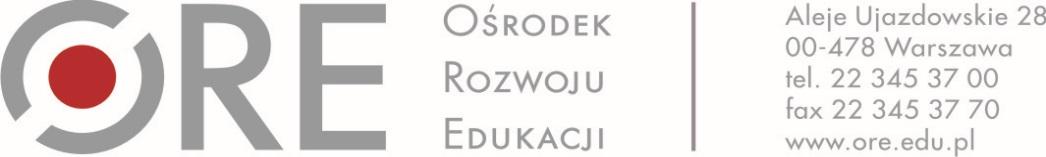 OGŁOSZENIE O ZAMÓWIENIUNazwa zamówienia: 	Opracowanie koncepcji e-zasobów do kształcenia zawodowego oraz przygotowanie założeń i wkładów do regulaminów konkursów na stworzenie e-zasobów w ramach zespołu ekspertów branżowych w Grupie 3, 
obejmującej dziedziny: stolarstwo, produkcja drzewna, tapicerstwo, papiernictwo, leśnictwoNumer sprawy:	WA-ZUZP.2611.111A.2019Tryb postępowania:	usługa społeczna na podstawie art. 138o ustawy Prawo zamówień publicznychWartość zamówienia:	poniżej 750 000 euroZ A T W I E R D Z A MWICEDYREKTOR Ośrodka Rozwoju Edukacji/-/Iwona Zdunek(podpis na oryginale dokumentu)I. NAZWA ORAZ ADRES ZAMAWIAJĄCEGOZamawiający:		Ośrodek Rozwoju EdukacjiAdres: 			Aleje Ujazdowskie 28, 00-478 Warszawa Faks: 			22 345 36 09E-mail:			zzp@ore.edu.plGodziny pracy:	8:00 – 16:00II. TRYB UDZIELENIA ZAMÓWIENIAPrzedmiotem niniejszego zamówienia są usługi społeczne wymienione 
w załączniku XIV do dyrektywy Parlamentu Europejskiego i Rady 2014/24/UE z dnia 26 lutego 2014 r. w sprawie zamówień publicznych, uchylającej dyrektywę 2004/18/WE (Dz. Urz. UE L 94 z 28.03.2014, str. 65, z późn. zm.).Niniejsze postępowanie prowadzone jest na podstawie przepisów ustawy z dnia 29 stycznia 2004 r. Prawo zamówień publicznych (Dz. U. z 2018 r. poz. 1986 ze zm), zwanej dalej „ustawą Pzp”, w związku z art. 138o ust. 1 ustawy Pzp oraz na podstawie postanowień niniejszego ogłoszenia o zamówieniu, zwanego dalej „Ogłoszeniem”. W zakresie nieuregulowanym w treści niniejszego Ogłoszenia zastosowanie mają przepisy ustawy z dnia 23 kwietnia 1964 r. – Kodeks cywilny (Dz.U. z 2018 r. poz. 1025).Niniejsze postępowanie prowadzone jest z uwzględnieniem zasad równego traktowania i konkurencji, przejrzystości oraz proporcjonalności.III. INFORMACJE DODATKOWEOznaczenie postępowania - postępowanie oznaczone jest znakiem:
WA-ZUZP.2611.111A.2019, Wykonawcy winni we wszelkich kontaktach z Zamawiającym powoływać się na wyżej podane oznaczenie.Zamówienie udzielane jest w ramach realizacji projektu pozakonkursowego pn. „Tworzenie e-zasobów do kształcenia zawodowego” współfinansowanego 
ze środków Europejskiego Funduszu Społecznego w ramach Działania 2.15: Kształcenie i szkolenie zawodowe dostosowane do potrzeb zmieniającej się gospodarki. Ilekroć mowa w ogłoszeniu (wraz z załącznikami) o:Wykonawcy, należy przez to rozumieć osobę fizyczną (również osobę nieprowadzącą działalności gospodarczej, która deklaruje chęć osobistego udziału w wykonaniu zamówienia), osobę prawną lub jednostkę organizacyjną nieposiadającą osobowości prawnej, ubiegającą się o udzielenie niniejszego zamówienia.nauczycielu, należy przez to rozumieć nauczyciela kształcenia zawodowego 
tj. nauczyciela teoretycznych przedmiotów zawodowych lub nauczyciela praktycznej nauki zawodu  w rozumieniu ustawy Karta Nauczyciela (Dz.U. z 2018 r. poz. 967, z późn. zm.).partnerze społecznym, należy przez to rozumieć przedstawiciela rynku pracy, organizacji pracodawców i organizacji związkowych reprezentatywnych 
w rozumieniu ustawy z dnia 24 lipca 2015 r. o Radzie Dialogu Społecznego 
i innych instytucjach dialogu społecznego (Dz. U. z 2015 r., poz. 1240, z późn. zm.), samorządów zawodowych, izb gospodarczych, organizacji pozarządowych oraz jednostek naukowych w rozumieniu art. 2 pkt 9 ustawy 
z dnia 8 października 2004 r. o zasadach finansowania nauki (Dz.U. z 2018 r., poz. 87 i z 2004 r., nr 273, poz. 2703 oraz z 2005 r., nr 85, poz. 727 oraz 
z 2018 r., poz. 141) lub nauczyciela akademickiego w rozumieniu art. 108 ustawy Prawo o szkolnictwie wyższym (Dz.U.2017 r. poz. 2183). Przedstawicielami partnerów społecznych, w rozumieniu Zamawiającego, nie są nauczyciele w rozumieniu Ustawy Karta Nauczyciela (Dz. U. z 2018 r. poz. 967).branży – należy przez to rozumieć grupę zawodów należących do tej samej branży, co zawody przypisane do dziedziny, w zakresie której składana jest oferta, zgodnie z „Kwalifikacją zawodów szkolnictwa branżowego” stanowiącą załącznik nr 2 do Rozporządzenia Ministra Edukacji Narodowej 
z dnia 15 lutego 2019 r. w sprawie ogólnych celów i zadań kształcenia 
w zawodach szkolnictwa branżowego oraz klasyfikacji zawodów szkolnictwa branżowego (Dz.U. 2019 poz. 316)Zamawiający nie dopuszcza składania ofert wariantowych.Zamawiający nie przewiduje udzielenia zamówień, o których mowa w art. 67 ust. 1 pkt 6 ustawy Pzp. Zamawiający nie przewiduje zawarcia umowy ramowej.Rozliczenia między Zamawiającym a Wykonawcą będą prowadzone w PLN. Zamawiający nie przewiduje rozliczenia w walutach obcych.Zamawiający nie przewiduje udzielania zaliczek na poczet wykonania zamówienia.Zamawiający odrzuca ofertę:gdy jej treść jest niezgodna z treścią ogłoszenia o zamówieniu, z zastrzeżeniem ust. 15 pkt 3);która została złożona przez Wykonawcę wykluczonego z udziału 
w postępowaniu o udzielenie zamówienia;która zawiera błędy w obliczeniu ceny;Wykonawcy który w terminie 3 dni od dnia doręczenia zawiadomienia nie zgodził się na poprawienie omyłki, o której mowa w ust. 15 pkt 3) niniejszego rozdziału;złożoną jednocześnie przez Wykonawcę, który złożył ofertę jako nauczyciel 
i przedstawiciel partnera społecznego, gdy po wezwaniu do złożenia oferty dodatkowej zgodnie z Rozdziałem XIII, ust. 8, taka sama punktacja łączna w dalszym ciągu uniemożliwia dokonanie wyboru najkorzystniejszej oferty;Zamawiający unieważnia postępowanie, jeżeli:nie złożono żadnej oferty niepodlegającej odrzuceniu;cena najkorzystniejszej oferty lub oferta z najniższą ceną przewyższa kwotę, którą zamawiający zamierza przeznaczyć na sfinansowanie zamówienia, chyba że zamawiający może zwiększyć tę kwotę do ceny najkorzystniejszej oferty;wystąpiła istotna zmiana okoliczności powodująca, że prowadzenie postępowania lub wykonanie zamówienia nie leży w interesie publicznym, czego nie można było wcześniej przewidzieć;postępowanie obarczone jest niemożliwą do usunięcia wadą uniemożliwiającą zawarcie niepodlegającej unieważnieniu umowy w sprawie zamówienia publicznego.Zamawiający zastrzega sobie prawo do unieważnienia postępowania jeżeli środki, które zamierzał przeznaczyć na sfinansowanie całości lub części zamówienia nie zostały mu przyznane (art. 93 ust. 1a ustawy Pzp)Wykonawca będzie związany ofertą przez okres 60 dni. Bieg terminu związania ofertą rozpoczyna się wraz z upływem terminu składania ofert.Wykonawca może przedłużyć termin związania ofertą, na czas niezbędny do zawarcia umowy, samodzielnie lub na wniosek Zamawiającego, z tym, że Zamawiający może tylko raz, co najmniej na 3 dni przed upływem terminu związania ofertą, zwrócić się do Wykonawców o wyrażenie zgody na przedłużenie tego terminu o oznaczony okres nie dłuższy jednak niż 60 dni. W toku badania i oceny ofert zamawiający może żądać od wykonawców wyjaśnień dotyczących treści złożonych ofert. Niedopuszczalne jest prowadzenie między zamawiającym a wykonawcą negocjacji dotyczących złożonej oferty i dokonywanie jakiejkolwiek zmiany w jej treści, z zastrzeżeniem ust. 15. Zamawiający poprawia w ofercie:oczywiste omyłki pisarskie,oczywiste omyłki rachunkowe, z uwzględnieniem konsekwencji rachunkowych dokonanych poprawek,inne omyłki polegające na niezgodności oferty z treścią Ogłoszenia, niepowodujące istotnych zmian w treści oferty, niezwłocznie zawiadamiając o tym wykonawcę, którego oferta została poprawiona.Postępowanie prowadzone jest w języku polskim.Zamawiający dopuszcza możliwość powierzenia wykonania części zamówienia podwykonawcom.Zamawiający nie przewiduje aukcji elektronicznej.Zamawiający nie przewiduje zwrotu kosztów udziału w postępowaniu.Zamawiający przewiduje możliwość w pierwszej kolejności dokonania oceny ofert, a następnie zbadania czy Wykonawca, którego oferta została oceniona jako najkorzystniejsza nie podlega wykluczeniu oraz spełnia warunki udziału
w postępowaniuIV. OPIS PRZEDMIOTU ZAMÓWIENIAPrzedmiotem zamówienia jest opracowanie we współautorstwie koncepcji e-zasobów w ramach zespołu ekspertów branżowych oraz indywidualnie standardu merytoryczno – dydaktycznego e-zasobu. Zamawiający dąży do utworzenia grupy złożonej z ekspertów posiadających status nauczycieli lub partnerów społecznych, reprezentujących wybrane dziedziny i zawody w ramach danej Grupy, według następującego podziału:Zamawiający dokonał podziału przedmiotu zamówienia na Części, w zakresie których Wykonawca może złożyć ofertę częściową, zgodnie z podziałem na dziedziny:Wykonawca może składać ofertę w zakresie jednej Części zamówienia obejmującej dziedzinę. W przypadku osób posługujących się podmiotem trzecim, Wykonawca może wykazać wyłącznie jedną osobę w zakresie każdej z Części.Zakres przedmiotu zamówienie obejmuje wykonanie następujących zadań:1)	Zadanie 1 – Wykonawca w ramach realizacji zadania 1 zobowiązany jest do opracowania we współautorstwie koncepcji e-zasobów do kształcenia zawodowego, w tym założeń do ogłaszanych przez Ministerstwo Edukacji Narodowej konkursów, we współpracy w ramach Grupy ekspertów branżowych, do której aplikuje ekspert branżowy oraz w ramach Zespołu ekspertów, podczas czterech dwudniowych spotkań Zespołu ekspertów oraz w okresach między spotkaniami m.in. na platformie MOODLE. 2)	Zadanie 2 - Wykonawca w ramach realizacji zadania 2 zobowiązany jest do opracowania standardu merytoryczno-dydaktycznego (opisu e-zasobu, który stanowi wkład do regulaminów konkursów wspomnianych wyżej), w ramach pracy indywidualnej, z wykorzystaniem efektów pracy podczas 1 zadania (tj. opracowana koncepcja podczas czterech spotkań i w okresach pomiędzy nimi).a)	Zamawiający zleci Wykonawcy do realizacji, jako zamówienie podstawowe opracowanie standardu merytoryczno-dydaktycznego do 1 (jednego) e-zasobu.b)	Jednocześnie Zamawiający zastrzega sobie możliwość skorzystania z prawa opcji, w ramach którego zleci opracowanie standardów merytoryczno-dydaktycznych dodatkowo do maksymalnie 5 (pięciu) e-zasobów. c)	Skorzystanie z prawa opcji jest uprawnieniem Zamawiającego, z którego nie musi on skorzystać. Wykonawcy nie przysługuje żadne dodatkowe roszczenie z tytułu nie skorzystania przez Zamawiającego z prawa opcji. d)	Zamawiający może złożyć Wykonawcy oświadczenie o zamiarze skorzystania z prawa opcji podczas czwartego spotkania zespołu ekspertów w terminie 12-13 grudnia 2019 r.Opis przedmiotu zamówienia stanowi załącznik nr 1 do Ogłoszenia.Przedmiot zamówienia realizowany będzie zgodnie ze wzorem umowy stanowiącym odpowiednio:- załącznik nr 2 do Ogłoszenia – w zakresie udziału eksperta;Zamawiający ustanowił limity kwotowe za wykonanie poszczególnych zadań 
w ramach umowy, zgodnie z Rozdziałem XII ust. 6 Ogłoszenia. Kod CPV wg Wspólnego Słownika Zamówień:80000000-4  Usługi edukacyjne i szkolenioweV. TERMIN WYKONANIA ZAMÓWIENIAWykonawca zobowiązany jest zrealizować przedmiot zamówienia w postaci świadczenia usługi eksperckiej w terminie od dnia zawarcia umowy do 15 stycznia 2020 r. Szczegółowy harmonogram prac zawarty jest w opisie przedmiotu zamówienia stanowiącym załącznik nr 1 do Ogłoszenia.Zamawiający zastrzega możliwość zmiany wskazanych terminów.VI. WARUNKI UDZIAŁU W POSTĘPOWANIU Poniższe warunki udziału w postępowaniu dotyczą każdej Części.O udzielenie zamówienia mogą ubiegać się Wykonawcy, którzy spełniają warunek udziału w postępowaniu w zakresie zdolności technicznej lub zawodowej (wspólny dla wszystkich Części), tj. wykażą, iż dysponują 1 (jedną) osobą skierowaną przez Wykonawcę do realizacji zamówienia publicznego, która będzie odpowiedzialna za świadczenie usług, w tym opracowanie e-zasobu do zawodu deklarowanego jako przedmiot usługi (zad. 2 zgodnie z Opisem Przedmiotu Zamówienia),  oraz spełnia poniższe wymagania:1) dla partnerów społecznych:co najmniej średnie wykształcenie; co najmniej 5-letnie doświadczenie w dziedzinie tj. co najmniej jednym zawodzie przypisanym dla dziedziny, w zakresie której złożono ofertę (zgodnie z tabelą zawartą w Rozdziale IV ust. 2 Ogłoszenia o zamówieniu);wiedza z zakresu dziedziny, do której aplikuje ekspert;znajomość realiów gospodarczych i uwarunkowań prawnych w dziedzinie, do której aplikuje ekspert;posiadanie rekomendacji (kopię/skan należy załączyć do oferty):zarządu głównego jednej/jednego z organizacji pracodawców/przedsiębiorców, samorządu gospodarczego lub innej organizacji gospodarczej, stowarzyszenia lub samorządu zawodowego, sektorowej rady ds. kompetencji, spółki Skarbu Państwa, o zasięgu ogólnopolskim, właściwych dla branży, na którą Wykonawca składa ofertę lubpublicznej/niepublicznej uczelni prowadzącej kształcenie na kierunkach studiów odpowiadających zawodom szkolnictwa branżowego, właściwym dla branży, na którą Wykonawca składa ofertę lubjednostki naukowej, w tym instytutu badawczego, właściwych dla branży, na którą Wykonawca składa ofertę luburzędu centralnego właściwego dla branży, na którą Wykonawca składa ofertę;2) dla nauczycieli:co najmniej średnie wykształcenie; minimum 5 letnie doświadczenie w pracy dydaktycznej w szkole/placówce prowadzącej kształcenie zawodowe w zawodzie/zawodach przypisanych do danej dziedziny, do której aplikuje ekspert lub minimum 3 letnie doświadczenie w pracy doradcy metodycznego 
w zakresie kształcenia zawodowego;Wykonawca może składać ofertę w zakresie jednej Części zamówienia obejmującej dziedzinę. W przypadku osób posługujących się podmiotem trzecim, Wykonawca może wykazać wyłącznie jedną osobę w zakresie każdej z Części.Zamawiający dokona oceny spełniania przez Wykonawców warunków udziału 
w postępowaniu na podstawie Załącznika nr 7 do Ogłoszenia (Nauczyciel) 
albo Załącznika nr 8 do Ogłoszenia (Przedstawiciel Partnerów Społecznych) metodą spełnia/nie spełnia.Jeżeli Wykonawca nie wykaże spełnienia warunków udziału w postępowaniu, 
z zastrzeżeniem rozdziału VIII ust. 7, Zamawiający wykluczy Wykonawcę na podstawie art. 24 ust. 1 pkt 12 ustawy Pzp.Jeżeli Wykonawca, wykazując spełnianie warunków, o których mowa w art. 22 ust. 1 pkt 2) ustawy Pzp, polega na wiedzy i doświadczeniu, potencjale technicznym, osobach zdolnych do wykonania zamówienia lub zdolnościach finansowych innych podmiotów na zasadach określonych w art. 22a ust. 1 ustawy, Zamawiający, w celu oceny czy Wykonawca będzie dysponował niezbędnymi zasobami w stopniu umożliwiającym należyte wykonanie zamówienia publicznego oraz oceny, czy stosunek łączący wykonawcę z tymi podmiotami gwarantuje rzeczywisty dostęp do ich zasobów, żąda przedłożenia dokumentów, które określają w szczególności:zakres dostępnych wykonawcy zasobów innego podmiotu,sposób wykorzystania zasobów innego podmiotu przez wykonawcę przy wykonywaniu zamówienia publicznego,zakresu i okresu udziału innego podmiotu przy wykonywaniu zamówienia publicznego czy podmioty na zdolności których Wykonawca polega w odniesieniu do warunków udziału w postępowaniu dotyczących wykształcenia, kwalifikacji zawodowych lub doświadczenia zrealizują usługi, których wskazane zdolności dotyczą.Zamawiający publikuje pomocniczo wzór zobowiązania podmiotu trzeciego do oddania do dyspozycji zasobów w trakcie realizacji zamówienia (wzór zobowiązania stanowi załącznik nr 6 do Ogłoszenia).VII. PODSTAWY WYKLUCZENIA WYKONAWCYO udzielenie zamówienia mogą ubiegać się Wykonawcy, którzy nie podlegają wykluczeniu z postępowania z powodu jednej z okoliczności wskazanych 
w art. 24 ust. 1 ustawy Pzp, które wystąpiły w odpowiednim okresie określonym w art. 24 ust. 7 ustawy Pzp, oraz okoliczności wskazanych w art. 24 ust 5 pkt 1 ustawy Pzp. Zamawiający może wykluczyć Wykonawcę na każdym etapie postępowania
o udzielenie zamówienia.Wykonawca, który podlega wykluczeniu na podstawie art. 24 ust. 1 pkt 13 i 14 oraz 16–20 ustawy Pzp, lub ust. 5 pkt 1 może przedstawić dowody na to, że podjęte przez niego środki są wystarczające do wykazania jego rzetelności, 
w szczególności udowodnić naprawienie szkody wyrządzonej przestępstwem lub przestępstwem skarbowym, zadośćuczynienie pieniężne za doznaną krzywdę lub naprawienie szkody, wyczerpujące wyjaśnienie stanu faktycznego oraz współpracę z organami ścigania oraz podjęcie konkretnych środków technicznych, organizacyjnych i kadrowych, które są odpowiednie dla zapobiegania dalszym przestępstwom lub przestępstwom skarbowym 
lub nieprawidłowemu postępowaniu Wykonawcy.Wykonawca nie podlega wykluczeniu, jeżeli Zamawiający, uwzględniając wagę 
i szczególne okoliczności czynu Wykonawcy, uzna za wystarczające dowody przedstawione na ww. podstawie.W przypadkach, o których mowa w art. 24 ust. 1 pkt 19 ustawy Pzp, przed wykluczeniem Wykonawcy, Zamawiający zapewnia temu wykonawcy możliwość udowodnienia, że jego udział w przygotowaniu postępowania o udzielenie zamówienia nie zakłóci konkurencji.VIII. WYKAZ OŚWIADCZEŃ LUB DOKUMENTÓW POTWIERDZAJĄCYCH SPEŁNIANIE WARUNKÓW UDZIAŁU 
W POSTĘPOWANIU ORAZ BRAK PODSTAW WYKLUCZENIADo oferty Wykonawca dołącza aktualne na dzień składania ofert oświadczenia/ dokumenty, potwierdzające, że Wykonawca nie podlega wykluczeniu 
z postępowania na podstawie przesłanek opisanych w Rozdziale VII Ogłoszenia oraz spełnia warunki udziału w postępowaniu, opisane w Rozdziale VI Ogłoszenia:oświadczenie o spełnieniu warunków udziału w postępowaniu, zgodnie 
z Załącznikiem nr 4 do Ogłoszenia;oświadczenie o braku podstaw do wykluczenia, zgodnie z Załącznikiem nr 5 do Ogłoszenia;odpis z właściwego rejestru lub z centralnej ewidencji i informacji 
o działalności gospodarczej, jeżeli odrębne przepisy wymagają wpisu do rejestru lub ewidencji, w celu potwierdzenia braku podstaw wykluczenia na podstawie art. 24 ust. 5 pkt 1 ustawy Pzp (jeżeli dotyczy);wykaz osób skierowanych do realizacji zamówienia, wykazu osób, skierowanych przez wykonawcę do realizacji zamówienia publicznego wraz z informacjami na temat ich kwalifikacji zawodowych, doświadczenia i wykształcenia niezbędnych do wykonania zamówienia publicznego, a także zakresu wykonywanych przez nie czynności oraz informacją o podstawie do dysponowania tymi osobami. Dodatkowo Wykonawca zobowiązany jest do wskazania co najmniej jednego spośród zawodów przypisanych dla dziedziny, w zakresie której złożono ofertę (zgodnie ze wzorem określonym w Załączniku nr 7 lub 8 do Ogłoszenia), a w przypadku wskazania dwóch lub więcej zawodów dodatkowo Zamawiający żąda wskazania zawodu preferowanego (wiodącego);zobowiązanie innego podmiotu, jeżeli Wykonawca polega na zasobach lub sytuacji innego podmiotu. Wzór zobowiązania podmiotu trzeciego stanowi załącznik nr 6 do Ogłoszenia. Forma dokumentów składanych przez Wykonawców wraz z ofertą.Oświadczenie, o którym mowa w ust. 1 pkt 1), 2), 4), 5), niniejszego rozdziału należy przedstawić w formie oryginału. Dokumenty, o których mowa w ust. 1 pkt 3) niniejszego rozdziału należy przedstawić w oryginale lub kserokopii poświadczonej przez Wykonawcę za zgodność z oryginałem.Zamawiający samodzielnie pobierze z ogólnodostępnych i bezpłatnych baz danych odpis z właściwego rejestru lub z centralnej ewidencji i informacji o działalności gospodarczej, w przypadku, gdy Wykonawca nie dołączy ich do oferty. W przypadku oferty składanej przez Wykonawców ubiegających się wspólnie 
o udzielenie zamówienia:Oświadczenia i dokumenty wymienione w niniejszym rozdziale 
w ust. 1 pkt 2) i 3) składa każdy z Wykonawców występujących wspólnie;Dokumenty wymienione w niniejszym rozdziale w ust 1 pkt 4), muszą potwierdzać spełnienie warunków łącznie przez Wykonawców składających wspólnie ofertę.Jeżeli Wykonawca ma siedzibę lub miejsce zamieszkania poza terytorium Rzeczypospolitej Polskiej, zamiast dokumentów, o których mowa w ust. 1 pkt 3) niniejszego Rozdziału – składa dokument lub dokumenty wystawione w kraju, w którym Wykonawca ma siedzibę lub miejsce zamieszkania, potwierdzające odpowiednio, że nie otwarto jego likwidacji ani nie ogłoszono upadłości. Dokumenty, o których mowa w ust. 5, powinny być wystawione nie wcześniej niż 6 miesięcy przed upływem terminu składania ofert.Jeżeli w kraju, w którym Wykonawca ma siedzibę lub miejsce zamieszkania, nie wydaje się dokumentów, o których mowa w ust. 5, zastępuje się je dokumentem zawierającym odpowiednio oświadczenie Wykonawcy, ze wskazaniem osoby albo osób uprawnionych do jego reprezentacji złożone przed notariuszem lub przed organem sądowym, administracyjnym albo organem samorządu zawodowego lub gospodarczego właściwym ze względu na siedzibę lub miejsce zamieszkania wykonawcy.Dokumenty sporządzone w języku obcym są składane wraz z tłumaczeniem na język polski.Jeżeli wykonawca nie złożył oświadczeń i dokumentów, o których mowa w ust. 1 lub oświadczenia te i dokumenty są niekompletne, zawierają błędy lub budzą wskazane przez Zamawiającego wątpliwości, Zamawiający wzywa do ich złożenia, uzupełnienia lub poprawienia, lub do udzielania wyjaśnień w terminie przez siebie wskazanym, chyba, że mimo ich złożenia, uzupełnienia, poprawienia lub udzielenia wyjaśnień oferta wykonawcy podlega odrzuceniu albo konieczne byłoby unieważnienie postępowania.Jeżeli Wykonawca nie złożył wymaganych pełnomocnictw albo złożył wadliwe pełnomocnictwa, Zamawiający wzywa do ich złożenia, uzupełnienia lub poprawienia lub do udzielania wyjaśnień w terminie przez siebie wskazanym, chyba, że mimo ich złożenia, uzupełnienia, poprawienia lub udzielenia wyjaśnień oferta wykonawcy podlega odrzuceniu albo konieczne byłoby unieważnienie postępowania.Wykonawca, który powołuje się na zasoby innych podmiotów, w celu wykazania braku istnienia wobec nich podstaw wykluczenia oraz spełniania, w zakresie, w jakim powołuje się na ich zasoby, warunków udziału w postępowaniu, składa wraz z ofertą oświadczenie dotyczące tych podmiotów (zgodnie z wzorem określonym w załącznikach nr 4, 5 i 6 do Ogłoszenia).IX. INFORMACJE O SPOSOBIE POROZUMIEWANIA SIĘ ZAMAWIAJĄCEGO Z WYKONAWCAMI ORAZ PRZEKAZYWANIA OŚWIADCZEŃ LUB DOKUMENTÓWKomunikacja między Zamawiającym a Wykonawcami odbywa się za pośrednictwem operatora pocztowego w rozumieniu ustawy z dnia 23 listopada 2012 r. – Prawo pocztowe (tekst jednolity Dz.U. z 2017 poz. 1481 ze zm.), osobiście, za pośrednictwem posłańca, faksu lub przy użyciu środków komunikacji elektronicznej w rozumieniu ustawy z dnia 18 lipca 2002 r. 
o świadczeniu usług drogą elektroniczną (tekst jednolity Dz. U. z 2017 r. poz. 1219 ze zm.).Dokonany przez Wykonawcę wybór sposobu złożenia informacji/oświadczeń/ dokumentów powinien uwzględniać obowiązek zachowania przez Wykonawcę wymagań w zakresie pisemnej formy oferty oraz obowiązku zachowania charakteru/postaci składanych dokumentów i oświadczeń określonych 
w Rozdziale VIII i X Ogłoszenia.W przedmiotowym postępowaniu, Zamawiający dopuszcza możliwość przekazywania sobie przez strony postępowania oświadczeń, wniosków, zawiadomień oraz informacji:pisemnie na adres:Ośrodek Rozwoju EdukacjiAleje Ujazdowskie 28, 00-478 Warszawadrogą elektroniczną na adres:zzp@ore.edu.plWykonawca może zwrócić się do Zamawiającego o wyjaśnienie treści Ogłoszenia. X. OPIS SPOSOBU PRZYGOTOWANIA OFERTTreść oferty musi odpowiadać treści Ogłoszenia. Wykonawca może złożyć jedną ofertę na jedną wybraną dziedzinę . W przypadku wskazania przez Wykonawcę w ofercie więcej niż jednej dziedziny oferta taka będzie podlegała odrzuceniu, jako niezgodna z Ogłoszeniem o zamówieniu.  Nie dotyczy to Wykonawców dysponujących osobami trzecimi Oferta winna być sporządzona w języku polskim, pismem czytelnym, na egzemplarzu zgodnym z treścią formularza przekazanego jako załącznik nr 3 do Ogłoszenia.Oferta winna być złożona w formie elektronicznej.Ofertę stanowią następujące dokumenty:wypełniony Formularz ofertowy – wzór określony został w Załączniku nr 3 do Ogłoszenia;wykaz osób Wykaz osób skierowanych przez Wykonawcę do realizacji zamówienia publicznego – Ekspert NAUCZYCIEL – wzór określony został w Załączniku nr 7 do Ogłoszenia;lubWykaz osób skierowanych przez Wykonawcę do realizacji zamówienia publicznego – Ekspert PRZEDSTAWICIEL PARTNERÓW SPOŁECZNYCH – wzór określony został w Załączniku nr 8 do Ogłoszenia;karta do oceny punktowej doświadczenia ekspertów, zgodnie 
z Załącznikiem nr 9 do Ogłoszenia.Do oferty należy dołączyć:dokumenty wymienione w rozdziale VIII Ogłoszenia.jeżeli uprawnienia do reprezentacji osób podpisujących ofertę nie wynikają z odpisu z właściwego rejestru lub z centralnej ewidencji i informacji o działalności gospodarczej, do oferty należy załączyć, np. pełnomocnictwo 
w oryginale lub w postaci kopii poświadczonej notarialnie;Wykonawcy ubiegający się wspólnie o udzielenie zamówienia zobowiązani są, do załączenia do oferty dokumentu ustanawiającego pełnomocnika Wykonawców występujących wspólnie do reprezentowania ich w postępowaniu o udzielenie zamówienia albo reprezentowania w postępowaniu i zawarciu umowy w sprawie zamówienia publicznego.Zamawiający zaleca, aby wszystkie strony oferty wraz z załącznikami były ponumerowane.Oferta wraz z załącznikami powinna być podpisana przez osobę upoważnioną do reprezentowania Wykonawcy, zgodnie z formą reprezentacji Wykonawcy określoną w rejestrze sądowym lub innym dokumencie, właściwym dla danej formy organizacyjnej Wykonawcy, albo przez osobę umocowaną przez osoby uprawnione, przy czym pełnomocnictwo musi być załączone do oferty. Zaleca się, aby podpis był czytelny, umożliwiający identyfikację osoby składającej podpis.Pełnomocnictwo winno być złożone w formie oryginału lub kserokopii poświadczonej za zgodność z oryginałem notarialnie. Wszelkie miejsca w złożonej ofercie, w których Wykonawca naniósł zmiany, powinny być parafowane przez osobę (osoby) podpisującą ofertę.Dokumenty wchodzące w skład oferty mogą być przedstawiane w formie oryginałów lub poświadczonych przez Wykonawcę za zgodność z oryginałem kopii. Oświadczenia sporządzane na podstawie wzorów stanowiących załączniki do niniejszego Ogłoszenia powinny być złożone w formie oryginału. Zgodność z oryginałem wszystkich zapisanych stron kopii dokumentów wchodzących w skład oferty musi być potwierdzona przez osobę (lub osoby) podpisującą (podpisujące) ofertę zgodnie z treścią dokumentu, określającego status prawny Wykonawcy lub treścią załączonego do oferty pełnomocnictwa.Wykonawca ponosi wszelkie koszty związane z przygotowaniem i złożeniem oferty.Ofertę podpisaną przez osobę upoważnioną do reprezentowania wykonawcy należy przesłać w formie skanu na adres e-mail oferty111A_2019@ore.edu.pl w terminie wskazanym w Rozdziale XI ust. 1 niniejszego ogłoszenia. Zaleca się, aby przy wysyłaniu oferty Wykonawca ustawił żądanie potwierdzenia dostarczenia wiadomości.UWAGA!Zgodnie z zaleceniem Zamawiającego zatytułowanie wiadomości i przesłanie jej na wskazany powyżej adres ma na celu zagwarantowanie jej dotarcia we właściwym czasie.Po upływie terminu wyznaczonego na składanie ofert Zamawiający otworzy 
i oceni przesłane oferty wybierając ofertę najkorzystniejszą przedstawiającą najkorzystniejszy bilans punktów uzyskanych w ramach kryteriów oceny ofert.W przypadku uchylenia się od zawarcia umowy przez wykonawcę, na warunkach określonych w niniejszym Ogłoszeniu Zamawiający może wybrać ofertę najkorzystniejszą spośród pozostałych ofert.Informacja o ofertach, które zostały przesłane w odpowiedzi na niniejsze ogłoszenie zostanie zamieszczona na stronie internetowej www.ore.edu.pl zakładka BIP.Wykonawca jest świadom, że na podstawie ustawy z dnia 6 czerwca 1997 r. Kodeks karny (tekst jednolity Dz.U. 2018 poz. 1600) art. 297 § 1: „Kto,
w celu uzyskania dla siebie lub kogo innego, od banku lub jednostki organizacyjnej prowadzącej podobną działalność gospodarczą na podstawie ustawy albo od organu lub instytucji dysponujących środkami publicznymi - kredytu, pożyczki pieniężnej, poręczenia, gwarancji, akredytywy, dotacji, subwencji, potwierdzenia przez bank zobowiązania wynikającegoz poręczenia lub z gwarancji lub podobnego świadczenia pieniężnego na określony cel gospodarczy, instrumentu płatniczego lub zamówienia publicznego, przedkłada podrobiony, przerobiony, poświadczający nieprawdę albo nierzetelny dokument albo nierzetelne, pisemne oświadczenie dotyczące okoliczności o istotnym znaczeniu dla uzyskania wymienionego wsparcia finansowego, instrumentu płatniczego lub zamówienia, podlega karze pozbawienia wolności od 3 miesięcy do lat 5”.Zamawiający zaleca by części tabelaryczne załączników wydrukować tylko w zakresie części, na którą składana jest oferta.XI. MIEJSCE ORAZ TERMIN SKŁADANIA I OTWARCIA OFERTWłasnoręcznie podpisaną ofertę należy przesłać w formie skanu na adres 
e-mailowy: oferty111A_2019@ore.edu.plw nieprzekraczalnym terminie do dnia 10 października 2019 r. do godz. 10:00 wpisując w tytule wiadomości: WA-ZUZP.2611.111A.2019 – Oferta na część nr…/nauczyciellubWA-ZUZP.2611.111A.2019 – Oferta na część nr…/partner społecznyZamawiający nie dopuszcza składania ofert w formacie dokumentów edytowalnych typu Word, OpenDocument, itp. Oferty złożone na inny adres e-mail niż podany w ust.1 nie zostaną uwzględnione podczas otwarcia ofert.Zamawiający nie przewiduje publicznego otwarcia ofert.Jeżeli w ofercie Wykonawca poda cenę napisaną słownie inną niż cenę napisana cyfrowo, podczas otwarcia ofert zostanie podana cena napisana cyfrowo. Niezwłocznie po otwarciu ofert Zamawiający zamieści na stronie internetowej informacje dotyczące:kwoty, jaką zamierza przeznaczyć na sfinansowanie zamówienia;firm oraz adresów Wykonawców, którzy złożyli oferty w terminie;ceny.XII. OPIS SPOSOBU OBLICZENIA CENYWykonawca określi cenę przedmiotu zamówienia za daną część zamówienia na podstawie formularza ofertowego stanowiącego – Załącznik nr 3 do Ogłoszenia.Cena oferty brutto musi obejmować wszystkie koszty, jakie mogą powstać 
w związku z realizacją zamówienia, w tym podatek od towarów i usług (VAT).W przypadku złożenia oferty przez osobę fizyczną cena oferty musi zawierać obligatoryjne obciążenia z tytułu składek ZUS i Fundusz Pracy po stronie pracownika i pracodawcy.Jeżeli złożono ofertę, której wybór prowadziłby do powstania u Zamawiającego obowiązku podatkowego, zgodnie z przepisami o podatku od towarów i usług, Zamawiający w celu oceny takiej oferty dolicza do przedstawionej w niej ceny podatek od towarów i usług, który miałby obowiązek rozliczyć zgodnie z tymi przepisami. Wykonawca, składając ofertę, informuje Zamawiającego, czy wybór oferty będzie prowadzić do powstania u Zamawiającego obowiązku podatkowego, wskazując nazwę (rodzaj) towaru lub usługi, których dostawa lub świadczenie będzie prowadzić do jego powstania, oraz wskazując ich wartość bez kwoty podatku. Cena oferty winna być wyrażona w złotych polskich, zaokrąglona do dwóch miejsc po przecinku, zgodnie z zasadami rachunkowymi, tj.: ułamek kończący się cyfrą od 1 do 4 zaokrąglić należy w dół, ułamek kończący się cyfrą od 5 do 9 zaokrąglić należy w górę.Wykonawca może podać tylko jedną cenę – bez proponowania rozwiązań wariantowych.Zamawiający określa następujące maksymalne limity kosztów na poszczególne zadania określone w Szczegółowym Opisie Przedmiotu Zamówienia: Zadanie 1 – opracowanie we współautorstwie koncepcji e-zasobów do kształcenia zawodowego, w tym założeń do konkursów - 2000,00 zł bruttoZadanie 2 - opracowanie standardu merytoryczno-dydaktycznego do 1 e-zasobu – 1000 zł brutto/1 opis e zasobu. Wykonawca zobowiązany jest do uwzględnienia powyższych limitów w kalkulacji Ceny oferty zawartej w formularzu cenowym pod rygorem odrzucenia oferty jako niezgodnej z treścią Ogłoszenia. XIII. OPIS KRYTERIÓW, KTÓRYMI ZAMAWIAJĄCY BĘDZIE SIĘ KIEROWAŁ PRZY WYBORZE OFERTY WRAZ Z PODANIEM ZNACZENIA TYCH KRYTERIÓW ORAZ SPOSOBU OCENY OFERTKryteria oceny ofert – w ramach każdej Części zamawiający uzna oferty za spełniające wymagania i przyjmie do szczegółowego rozpatrywania, jeżeli:oferta spełnia wymagania określone niniejszym ogłoszeniu,oferta została złożona w określonym przez zamawiającego terminie,wykonawca przedstawił ofertę zgodną, co do treści z wymaganiami zamawiającego,z zastrzeżeniem Rozdziału III pkt 20 ogłoszenia o zamówieniu.Kryteria oceny ofert - stosowanie matematycznych obliczeń przy ocenie ofert, stanowi podstawową zasadę oceny ofert, które oceniane będą w odniesieniu do najkorzystniejszych warunków przedstawionych przez wykonawców w zakresie każdego kryterium.Za parametry najkorzystniejsze w danym kryterium, oferta otrzyma ilość punktów ustaloną w poniższym opisie, pozostałe będą oceniane odpowiednio - proporcjonalnie do parametru najkorzystniejszego, wybór oferty dokonany zostanie na podstawie opisanych kryteriów i ustaloną punktację: punktacja 0-100 (100%=100pkt).Wybór oferty zostanie dokonany w oparciu o przyjęte w niniejszym postępowaniu kryteria oceny ofert przedstawione w tabelach poniżej:Zamawiający ustanawia następujące kryteria oceny ofert:DLA CZĘŚCI NR 1 - 55.1. Kryterium Cena brutto (C) będzie oceniane na podstawie podanej przez Wykonawcę w ofercie ceny brutto wykonania zamówienia, tj. łącznej ceny za wykonanie przedmiotu zamówienia w zadaniach 1-2, zgodnie ze Szczegółowym Opisem Przedmiotu Zamówienia. Ocena punktowa w ramach kryterium zostanie dokonana zgodnie ze wzorem Cn   C= -------- x 20CbC – liczba punktów przyznanych ocenianej ofercie za podaną cenę bruttoCn – najniższa cena brutto wśród ocenianych ofert Cb – cena brutto ocenianej oferty podana przez danego oferenta5.2. Kryterium Dodatkowe doświadczenie zawodowe Eksperta (D) będzie oceniane na podstawie podanego przez Wykonawcę w ofercie pożądanego doświadczenia zawodowego. Zamawiający dokona oceny ofert w ramach kryterium na podstawie karty oceny ofert, której wzór stanowi załącznik nr 9 do Ogłoszenia oraz na podstawie treści wykazu osób.Liczba punktów przyznanych w ramach kryteriów będzie stanowiła suma punktów uzyskanych przez eksperta w ramach podkryteriów określonych poniżej, ustanowionych odrębnie dla nauczycieli i partnerów społecznych. D – Liczba punktów uzyskanych w kryterium „Dodatkowe doświadczenie zawodowe Eksperta”Di – Liczba punktów uzyskanych  w danym podryteriumn – Liczba podkryteriów  Zamawiający ustanawia następujące podkryteria:Dla Partnera społecznego:D1. Wykształcenie (D1):Wykształcenie wyższe (uzyskany tytuł magistra, mgr inż. lub równoważny)Wykształcenie w zakresie dziedziny/branży, do której aplikuje kandydatNależy podać nazwę ukończonej uczelni/szkoły/placówki, kierunek lub zakres wykształcenia (dziedzina, branża), posiadany tytułBrak wykształcenia wyższego – 0 pkt, posiadanie wykształcenia wyższego 
– 1 pktBrak wykształcenia w zakresie dziedziny/branży – 0 pkt, posiadanie wykształcenia w zakresie branży/dziedziny – 1 pktMaksymalnie w kryterium do zdobycia 2 pkt D2. Posiadanie aktualnych certyfikatów lub uprawnień branżowych 
w zakresie dziedziny, do której aplikuje ekspert Należy załączyć skan aktualnego certyfikatu lub uprawnień branżowych 
w zakresie dziedziny, do której aplikuje ekspertBrak aktualnych certyfikatów lub uprawnień branżowych w zakresie dziedziny, do której aplikuje ekspert – 0 pkt, posiadanie aktualnych certyfikatów lub uprawnień branżowych w zakresie dziedziny, do której aplikuje ekspert – 1 pktMaksymalnie w kryterium do zdobycia 1 pkt D3. Udział w charakterze członka zespołu badawczego lub naukowego 
lub eksperta w przedsięwzięciach realizowanych na rzecz przedsiębiorstw z danej branży, do której aplikuje kandydat Należy podać nazwę zespołu badawczego lub naukowego lub nazwę przedsięwzięcia, swoją funkcję oraz nazwę branży, której dotyczyły praceBrak udziału w pracach badawczych, naukowych lub w przedsięwzięciu 
– 0 pkt, udział w pracach badawczych, naukowych lub w przedsięwzięciu – 1 pkt, Maksymalnie w kryterium do zdobycia 1 punktD4. Opracowanie w ostatnich trzech latach co najmniej jednej publikacji (autorstwo, współautorstwo, redakcja naukowa) w zakresie branżyNależy podać tytuł publikacji, swoją rolę, nazwę branży, której dotyczy publikacja, wydawcę oraz rok wydaniaBrak publikacji – 0 pkt, opracowanie co najmniej jednej publikacji – 1 pktMaksymalnie w kryterium do zdobycia 1 punktD5. Doświadczenie jako autor lub współautor w okresie ostatnich 5 lat: materiałów multimedialnych do kształcenia/szkolenia zawodowego 
w ramach branży, do której aplikuje kandydatNależy podać po jednym przykładzie każdego z typów materiału multimedialnego (typ materiału, tytuł, dla kogo i do czego przeznaczony, rok). Przykłady materiałów multimedialnych: kursy online, film, e-podręcznik, gra edukacyjna, gra interaktywna, test interaktywny, symulacja interaktywna, itp.(1 przykład z danego typu materiału multimedialnego – 1 pkt (maksymalnie 
5 typów), w przypadku materiału interaktywnego dodatkowo 1 pkt)Maksymalnie w kryterium do zdobycia 10 punktówD6. Doświadczenie jako autor lub współautor w okresie ostatnich 5 lat : podstaw programowych kształcenia w zawodach lubprogramów nauczania do kształcenia zawodowego lubpodręczników do kształcenia zawodowego lubpomocy dydaktycznych do kształcenia zawodowegoNależy podać tytuły podstaw programowych lub programów nauczania lub podręczników lub rodzaj pomocy dydaktycznych, rokDla każdego z punktów 1-4: – brak przykładu – 0 pkt., 1 przykład – 1 pkt, co najmniej 2 przykłady – 2 pkt.Maksymalnie w kryterium do zdobycia 8 punktówD7. Doświadczenie w prowadzeniu lub organizacji kształcenia zawodowego w okresie ostatnich 5 lat w zakresie: prowadzenia zajęć praktycznych/praktycznej nauki zawodu lub prowadzenia zajęć praktycznych jako instruktor praktycznej nauki zawodu lub organizacji zajęć praktycznych; planowania lub organizacji bazy dydaktycznej lub wyposażenia pracowni dydaktycznych dla szkół zawodowych organizacji form doskonalenia dla nauczycieli lub staży zawodowych dla uczniów lub organizacja konkursów wiedzy i umiejętności branżowychNależy podać: zakres, miejsce realizacji, rok.Dla każdego z punktów 1-3: brak przykładu – 0 pkt., 1 przykład – 1 pkt, co najmniej 2 przykłady – 2 pkt.Maksymalnie w kryterium do zdobycia 6 punktów D8 Doświadczenie we współpracy ze szkołami, placówkami edukacyjnymi 
w okresie ostatnich 5 lat w zakresie:organizacji staży lub praktyk zawodowych/zajęć praktycznych 
dla uczniów lub organizacja staży lub praktyk zawodowych dla nauczycielitworzenie klas patronackich lub prowadzenie kształcenia pracowników młodocianych tworzenia materiałów dydaktycznych dla szkoły placówki kształcącej w zawodzie lub, organizacji bazy dydaktycznej lub tworzenie materiałów dydaktycznych  Należy podać: zakres, miejsce realizacji, rok.Dla każdego z punktów 1-3: – brak przykładu – 0 pkt., 1 przykład – 1 pkt, co najmniej 2 przykłady – 2 pkt.Maksymalnie w kryterium do zdobycia 6 punktów lubdla Nauczyciela:D1. WykształcenieWykształcenie wyższe (uzyskany tytuł magistra, mgr inż. lub równoważny) Wykształcenie w zakresie dziedziny/branży do której aplikuje kandydataNależy podać nazwę ukończonej uczelni/szkoły/placówki, kierunek lub zakres wykształcenia (dziedzina, branża), posiadany tytułBrak wykształcenia wyższego – 0 pkt, posiadanie wykształcenia wyższego – 1 pktBrak wykształcenia w zakresie dziedziny/branży – 0 pkt, posiadanie wykształcenia w zakresie branży/dziedziny – 1 pktMaksymalnie w kryterium do zdobycia 2 pkt D2. Doświadczenie jako autor/współautor w okresie ostatnich 5 lat: materiałów multimedialnych do kształcenia zawodowegoNależy podać po jednym przykładzie każdego z typów materiału multimedialnego (typ materiału, tytuł, dla kogo i do czego przeznaczony, rok)(typy materiałów multimedialnych, np. kurs online, film, e-podręcznik, gra edukacyjna, gra interaktywna, test interaktywny, symulacja interaktywna, itp.) (1 przykład z danego typu materiału multimedialnego – 1 pkt (maksymalnie 5 typów), w przypadku materiału interaktywnego dodatkowo 1 pkt)Maksymalnie w kryterium do zdobycia 10 punktówD3. Doświadczenie jako autor/współautor w okresie ostatnich 5 lat: podstaw programowych kształcenia w zawodach lubprogramów nauczania do kształcenia zawodowego lub podręczników do kształcenia zawodowego lubpomocy dydaktycznych do kształcenia zawodowego ( z wyjątkiem wymienionych w D2)Należy podać tytuły podstaw programowych lub programów nauczania lub podręczników lub rodzaj pomocy dydaktycznych, rok Dla każdego z punktów 1-4: – brak przykładu – 0 pkt., 1 przykład – 1 pkt, co najmniej 2 przykłady – 2 pkt.Maksymalnie w kryterium do zdobycia 8 punktów D4. Doświadczenie w pracy z uczniami w okresie ostatnich 5 lat 
w zakresie: wykorzystywania materiałów multimedialnych, w tym interaktywnychpracy metodą projektuorganizacji pracy w grupachlekcji odwróconychNależy podać: typy wykorzystywanych materiałów multimedialnych oraz cel ich użycia 
w pracy z uczniami.tytuły projektów, cel główny każdego z projektów, klasa realizująca 
dany projekt (proszę podać: nazwę szkoły/typ szkoły, rok realizacji, klasę )tematy pracy w grupach (zadania realizowane w grupach), klasa pracująca w grupach (proszę podać: nazwę szkoły/typ szkoły, rok realizacji, klasę)tematy lekcji, wykorzystane materiały do pracy uczniów przed lekcjami.w każdym punkcie rok(Dla każdego z punktów 1-4: – brak przykładu – 0 pkt., 1 przykład – 1 pkt, 2 przykłady – 2 pkt., co najmniej 3 przykłady – 3pkt., w punkcie 1. za materiały interaktywne dodatkowo 1 pkt)Maksymalnie w kryterium do zdobycia 13 punktów D5. Doświadczenie w organizacji kształcenia zawodowego w okresie ostatnich 5 lat w zakresie planowania/organizacji bazy dydaktycznej lub wyposażenia pracowni dydaktycznych dla szkół kształcenia zawodowego Należy podać: nazwę szkoły/typ szkoły, zakres, miejsce prowadzonych działań, rok.(brak przykładu – 0 pkt; 1 przykład – 1 pkt)   Maksymalnie w kryterium do zdobycia 1 punkt D6. Doświadczenie we współpracy z przedstawicielami rynku pracy 
w okresie ostatnich 5 lat w zakresie uczestnictwo w stażach zawodowych lub praca w przedsiębiorstwach z dziedziny do której aplikuje ekspert w ramach branży, na która składa ofertę Należy podać: zakres/typ stażu, miejsce i partnera (nazwę pracodawcy), rok(brak przykładu – 0 pkt; co najmniej 1 przykład – 1 pkt)   Maksymalnie w kryterium do zdobycia 1 punktyZa najkorzystniejsze w danej Części Zamawiający uzna te oferty, które uzyskają kolejno najwyższą liczbę punktów, z zastrzeżeniem ust. 7. Zamawiający dokona wyboru najkorzystniejszych ofert odrębnie dla każdej z Części. Zamawiający dokona wyboru najkorzystniejszych ofert w ilości odpowiadającej maksymalnej liczbie ekspertów w danej Części, 
z uwzględnieniem:1) statusu osoby zdolnej do wykonania zamówienia (nauczyciel, przedstawiciel społeczny)2) zawodu, który reprezentuje ekspert – w przypadku, gdy Zamawiający będzie miał możliwość dokonania wyboru ofert złożonych przez ekspertów reprezentujących różne zawody w ramach jednej Części, w pierwszej kolejności dokona wyboru oferty przewidującej udział eksperta z nowego zawodu, którego nie będą reprezentowali pozostali wybrani eksperci. Jeżeli nie można wybrać najkorzystniejszej oferty z uwagi na tożsamy bilans punktowy dwóch lub więcej ofert, Zamawiający wzywa Wykonawców, którzy złożyli te oferty, do złożenia w terminie określonym przez Zamawiającego ofert dodatkowych.Wykonawcy, składając oferty dodatkowe, nie mogą zaoferować cen lub kosztów wyższych niż zaoferowane w złożonych ofertach.XIV. WYMAGANIA DOTYCZĄCE WADIUMZamawiający nie wymaga wniesienia wadium.XV. WYMAGANIA DOTYCZĄCE ZABEZPIECZENIA NALEŻYTEGO WYKONANIA UMOWYZamawiający nie wymaga wniesienia zabezpieczenia należytego wykonania umowy.XVI. INFORMACJA O FORMALNOŚCIACH JAKIE POWINNY ZOSTAĆ DOPEŁNIONE PO WYBORZE OFERTY W CELU ZAWARCIA UMOWY W SPRAWIE ZAMÓWIENIA PUBLICZNEGOZ Wykonawcami, których oferty zostaną uznane przez Zamawiającego za oferty najkorzystniejsze, zostaną zawarte umowy o treści zgodnej ze wzorem umowy oraz ofertami złożonymi przez Wykonawców.Treść wzoru umowy, w tym wszystkie istotne postanowienia dla Stron przedstawia załącznik nr 2 do Ogłoszenia.Przed zawarciem umowy w sprawie udzielenia zamówienia Wykonawca zobowiązany jest przedłożyć Zamawiającemu, na jego wezwanie, oryginał oferty złożonej w postępowaniu pod rygorem wstrzymania czynności prowadzących do zawarcia umowy. Uchylanie się od obowiązku złożenia oryginału lub złożenie dokumentu, którego treść różni się od uprzednio złożonego skanu oferty będzie równoznaczne z niemożliwością zawarcia umowy z winy wykonawcy.  Strony dopuszczają możliwość dokonywania wszelkich zmian dopuszczalnych 
z mocy prawa i niewymagających przewidzenia w Ogłoszeniu, a także zmian, których zakres, charakter i warunki wprowadzenia przewidziano we wzorze umowy. Warunkiem wprowadzenia zmian jest uprzednie poinformowanie na piśmie drugiej strony o ujawnionych okolicznościach (wraz z uzasadnieniem) powodujących konieczność zmian w umowie. Warunkiem wprowadzenia zmian jest podpisanie przez Strony aneksu do umowy w formie pisemnej pod rygorem nieważności.Jeżeli w przedmiotowym postępowaniu zostanie wybrana oferta Wykonawców, którzy wspólnie ubiegali się o udzielenie zamówienia, Zamawiający może żądać (przed podpisaniem umowy) dostarczenia umowy regulującej współpracę tych Wykonawców.Jeżeli Wykonawca, którego oferta została wybrana, uchyla się od zawarcia umowy w sprawie zamówienia publicznego lub nie wnosi wymaganego zabezpieczenia należytego wykonania umowy, (jeżeli jest wymagane), Zamawiający może wybrać ofertę najkorzystniejszą spośród pozostałych ofert bez przeprowadzania ich ponownego badania i oceny, chyba, że zachodzą przesłanki unieważnienia postępowania, o których mowa w art. 93 ust. 1 ustawy Pzp.XVII. POUCZENIE O ŚRODKACH OCHRONY PRAWNEJ PRZYSŁUGUJĄCYCH WYKONAWCY W TOKU POSTĘPOWANIA 
O UDZIELENIE ZAMÓWIENIAWykonawca nie ma możliwości skorzystania ze środków odwoławczych przewidzianych w Dziale VI ustawy Pzp. XVIII. POSTANOWIENIA DOTYCZĄCE PRZETWARZANIA DANYCH OSOBOWYCHZgodnie z art. 13 ust. 1 i 2 rozporządzenia Parlamentu Europejskiego i Rady (UE) 2016/679 z dnia 27 kwietnia 2016 r. w sprawie ochrony osób fizycznych w związku z przetwarzaniem danych osobowych i w sprawie swobodnego przepływu takich danych oraz uchylenia dyrektywy 95/46/WE (ogólne rozporządzenie o ochronie danych) (Dz. Urz. UE L 119 z 04.05.2016, str. 1), dalej „RODO”, informuję, że: Administratorem Pani/Pana danych osobowych jest minister właściwy do spraw rozwoju regionalnego, pełniący funkcję Instytucji Zarządzającej dla Programu Operacyjnego Wiedza Edukacja Rozwój 2014-2020, z siedzibą przy ul. Wspólnej 2/4 w Warszawie (00-926). Z Administratorem danych można się skontaktować poprzez adres e-mailowy: kancelaria@miir.gov.pl lub pisemnie przekazując korespondencję na adres siedziby Administratora.Administrator wyznaczył inspektora ochrony danych, z którym może się Pani/Pan skontaktować poprzez e-mail: iod@miir.gov.pl lub pisemnie przekazując korespondencję na adres siedziby Administratora. Pani/Pana dane osobowe przetwarzane będą na podstawie art. 6 ust. 1 lit. c RODO w celu związanym z postępowaniem o udzielenie zamówienia publicznego 
nr WA-ZUZP.2611.111A.2019odbiorcami Pani/Pana danych osobowych będą osoby lub podmioty, którym udostępniona zostanie dokumentacja postępowania w oparciu o art. 96 ust. 3 ustawy Pzp;  Pani/Pana dane osobowe będą przechowywane, zgodnie z art. 97 ust. 1 ustawy Pzp, przez okres 4 lat od dnia zakończenia postępowania o udzielenie zamówienia, a jeżeli czas trwania umowy przekracza 4 lata, okres przechowywania obejmuje cały czas trwania umowy;obowiązek podania przez Panią/Pana danych osobowych bezpośrednio Pani/Pana dotyczących jest wymogiem ustawowym określonym w przepisach ustawy Pzp, związanym z udziałem w postępowaniu o udzielenie zamówienia publicznego; konsekwencje niepodania określonych danych wynikają z ustawy Pzp;  w odniesieniu do Pani/Pana danych osobowych decyzje nie będą podejmowane w sposób zautomatyzowany, stosowanie do art. 22 RODO;posiada Pani/Pan:na podstawie art. 15 RODO prawo dostępu do danych osobowych Pani/Pana dotyczących;na podstawie art. 16 RODO prawo do sprostowania Pani/Pana danych osobowych*;na podstawie art. 18 RODO prawo żądania od administratora ograniczenia przetwarzania danych osobowych z zastrzeżeniem przypadków, o których mowa w art. 18 ust. 2 RODO**;  prawo do wniesienia skargi do Urzędu Ochrony Danych Osobowych, gdy uzna Pani/Pan, że przetwarzanie danych osobowych Pani/Pana dotyczących narusza przepisy RODO;nie przysługuje Pani/Panu:w związku z art. 17 ust. 3 lit. b, d lub e RODO prawo do usunięcia danych osobowych;prawo do przenoszenia danych osobowych, o którym mowa w art. 20 RODO;na podstawie art. 21 RODO prawo sprzeciwu, wobec przetwarzania danych osobowych, gdyż podstawą prawną przetwarzania Pani/Pana danych osobowych jest art. 6 ust. 1 lit. c RODO. * Wyjaśnienie: skorzystanie z prawa do sprostowania nie może skutkować zmianą wyniku postępowania
o udzielenie zamówienia publicznego ani zmianą postanowień umowy w zakresie niezgodnym z ustawą Pzp oraz nie może naruszać integralności protokołu oraz jego załączników.** Wyjaśnienie: prawo do ograniczenia przetwarzania nie ma zastosowania w odniesieniu do przechowywania, 
w celu zapewnienia korzystania ze środków ochrony prawnej lub w celu ochrony praw innej osoby fizycznej lub prawnej, lub z uwagi na ważne względy interesu publicznego Unii Europejskiej lub państwa członkowskiego.* Wyjaśnienie: skorzystanie z prawa do sprostowania nie może skutkować zmianą wyniku postępowania
o udzielenie zamówienia publicznego ani zmianą postanowień umowy w zakresie niezgodnym z ustawą Pzp oraz nie może naruszać integralności protokołu oraz jego załączników.** Wyjaśnienie: prawo do ograniczenia przetwarzania nie ma zastosowania w odniesieniu do przechowywania, 
w celu zapewnienia korzystania ze środków ochrony prawnej lub w celu ochrony praw innej osoby fizycznej lub prawnej, lub z uwagi na ważne względy interesu publicznego Unii Europejskiej lub państwa członkowskiego.XIX. WYKAZ ZAŁĄCZNIKÓWZałączniki do Ogłoszenia stanowią:Załącznik nr 1 do Ogłoszenia – Opis przedmiotu zamówienia;Załącznik nr 2 do Ogłoszenia – Wzór umowy dla eksperta;Załącznik nr 3 do Ogłoszenia – Formularz ofertowy;Załącznik nr 4 do Ogłoszenia – Oświadczenie wykonawcy dotyczące spełniania warunków udziału w postępowaniu;Załącznik nr 5 do Ogłoszenia – Oświadczenie wykonawcy dotyczące braku przesłanek wykluczenia z postępowania;Załącznik nr 6 do Ogłoszenia – Wzór zobowiązania podmiotu trzeciego;Załącznik nr 7 do Ogłoszenia – Wykaz osób skierowanych przez Wykonawcę do realizacji zamówienia publicznego – Ekspert NAUCZYCIEL;Załącznik nr 8 do Ogłoszenia – Wykaz osób skierowanych przez Wykonawcę do realizacji zamówienia publicznego – Ekspert PRZEDSTAWICIEL PARTNERÓW SPOŁECZNYCH;Załącznik nr 9 do Ogłoszenia – Karta do oceny punktowej doświadczenia ekspertówZałącznik nr 3 do OgłoszeniaZnak sprawy: WA-ZUZP.2611.111A.2019F O R M U L A R Z   O F E R T O W Y Wybrać Część, której dotyczy Oferta ( proszę zaznaczyć tylko jedną dziedzinę):Oferta złożona przez wykonawcę/podmioty wspólnie ubiegające się o zamówienie:Pełna nazwa Wykonawcy: ..............................................................................................................................................................................................................................................................Adres Wykonawcy: ..............................................................................................................................................................................................................................................................NIP: …………………………Adres zamieszkania (jeżeli dotyczy) ..............................................................................................................................................................................................................................................................Kontakt:Imię i nazwisko osoby do kontaktu: …………………………………………..Adres do korespondencji: ..............................................................................................................................................................................................................................................................tel.: ……….….………e-mail: ……….…..………..………Proszę wypełnić:Wykonawca prowadzi działalność gospodarczą – TAK/NIE*Wykonawca jest mikro, małym, średnim przedsiębiorcą - TAK/NIE*Wykonawca korzysta ze zwolnienia podmiotowego, o którym mowa w art. 113 ustawy z dnia 11 marca 2004 r. o podatku od towarów i usług (tekst jedn. Dz. 2018 poz. 2174 ze zm.) – TAK/NIE**niepotrzebne skreślićPrzystępując do prowadzonego przez Ośrodek Rozwoju Edukacji postępowania o udzielenie zamówienia publicznego nr WA-ZUZP.2611.111A.2019 pn. Opracowanie koncepcji e-zasobów do kształcenia zawodowego oraz przygotowanie założeń i wkładów do regulaminów konkursów na stworzenie e-zasobów w ramach zespołu ekspertów branżowych w Grupie 3, obejmującej dziedziny: stolarstwo, produkcja drzewna, tapicerstwo, papiernictwo, leśnictwo, zgodnie z wymogami zawartymi w Ogłoszeniu o zamówieniu oferuję wykonanie przedmiotowego za cenę (z uwzględnieniem limitów kwotowych określonych w Rozdziale XII ust. 6 Ogłoszenia o zamówieniu :*łączna liczba uwzględniająca zamówienie podstawowe i opcjonalne*łączna liczba uwzględniająca zamówienie podstawowe i opcjonalne*łączna liczba uwzględniająca zamówienie podstawowe i opcjonalne*łączna liczba uwzględniająca zamówienie podstawowe i opcjonalne*łączna liczba uwzględniająca zamówienie podstawowe i opcjonalneZamówienie zrealizujemy: sami / przy udziale Podwykonawców**. Podwykonawcom zostaną powierzone do wykonania następujące zakresy zamówienia:Oświadczam, że:zapoznałem się z Ogłoszeniem i nie wnoszę do jego treści żadnych zastrzeżeń oraz zdobyłem wszelkie informacje konieczne do przygotowania oferty;zobowiązuję się do poniesienia wszelkich kosztów związanych z realizacją przedmiotu zamówienia, w tym kosztów dojazdu do siedziby Zamawiającego;uważam się za związanego niniejszą ofertą przez okres 60 dni od upływu terminu składania ofert;załączony do Ogłoszenia wzór umowy został przez nas zaakceptowany bez zastrzeżeń i w razie wybrania mojej oferty zobowiązuję się do podpisania umowy na warunkach zawartych w ogłoszeniu oraz w miejscu i terminie określonym przez Zamawiającego;Wykonawca wyraża zgodę na przetwarzanie przez Zamawiającego informacji zawierających dane osobowe oraz, że poinformował pisemnie i uzyskał zgodę każdej osoby, której dane osobowe są podane w ofercie oraz dokumentach składanych wraz z niniejszą ofertą lub będą podane w oświadczeniach 
i dokumentach złożonych przez Wykonawcę w niniejszym postępowaniu 
o udzielenie zamówienia;oferta jest jawna i nie zawiera informacji stanowiących tajemnicę przedsiębiorstwa w rozumieniu przepisów o zwalczaniu nieuczciwej konkurencji, za wyjątkiem informacji zawartych na str. …….. (jeżeli Wykonawca zastrzega tajemnicę przedsiębiorstwa zobowiązany jest do wykazania, iż zastrzeżone informacje stanowią tajemnicę przedsiębiorstwa 
w rozumieniu art. 11 ust. 4 ustawy z dnia 16 kwietnia 1993 r. o zwalczaniu nieuczciwej konkurencji. Wykonawca nie może zastrzec informacji, o których mowa w art. 86 ust. 4 ustawy Pzp).Uzasadnienie zastrzeżenia informacji jako tajemnica przedsiębiorstwa …………………………………………………………………………...…………………………………………………………………………...Oferta wraz z załącznikami zawiera ……… ponumerowanych stron.Załącznikami do niniejszej oferty są:1) ……………………………………………2) …………………………………………………………………………Czytelny Podpis Wykonawcy/umocowanego PełnomocnikaInformacja dla wykonawcy:1) Formularz oferty musi być podpisany przez osobę lub osoby uprawnione do reprezentowania firmy.2) W przypadku oferty wspólnej należy podać dane dotyczące pełnomocnika Wykonawcy. (Zgodnie z zaleceniem Komisji Europejskiej z dnia 6.05.2003 r. dot. definicji mikroprzedsiębiorstw, małych i średnich przedsiębiorstw (Dz. Urz. UE L 124 z 20.05.2003, str. 36)mikroprzedsiębiorstwo – to przedsiębiorstwo zatrudniające mniej niż 10 osób i którego roczny obrót lub roczna suma bilansowa nie przekracza 2 mln. EUR;małe przedsiębiorstwo – to przedsiębiorstwo zatrudniające mniej niż 50 osób i którego roczny obrót lub roczna suma bilansowa nie przekracza 10 mln. EUR;średnie przedsiębiorstwa – to przedsiębiorstwa, które nie są mikroprzedsiębiorstwami ani małymi przedsiębiorstwami i które zatrudniają mniej niż 250 osób i których roczny obrót nie przekracza 50 mln. EUR lub roczna suma bilansowa nie przekracza 43 mln. EUR;W przypadku gdy Wykonawca nie jest żadnym z ww. przedsiębiorstw należy wpisać „NIE”.**) niepotrzebne skreślić; w przypadku nie wykreślenia którejś z pozycji i nie wypełnienia pola w ust. 2 oznaczonego: „Część zamówienia, która ma być powierzona podwykonawcy” - Zamawiający uzna, odpowiednio, że Wykonawca nie zamierza powierzyć wykonania żadnej części zamówienia podwykonawcom i  Wykonawca nie polega na zasobach podwykonawcy w celu wykazania spełnienia warunków udziału w postępowaniu, o których mowa w Ogłoszeniu o zamówieniu.Załącznik nr 4 do OgłoszeniaOświadczenie wykonawcy DOTYCZĄCE SPEŁNIANIA WARUNKÓW UDZIAŁU W POSTĘPOWANIU 
Na potrzeby postępowania o udzielenie zamówienia publicznego
pn. Opracowanie koncepcji e-zasobów do kształcenia zawodowego oraz przygotowanie założeń i wkładów do regulaminów konkursów na stworzenie e-zasobów w ramach zespołu ekspertów branżowych w Grupie 3, obejmującej dziedziny: stolarstwo, produkcja drzewna, tapicerstwo, papiernictwo, leśnictwo, nr WA-ZUZP.2611.111A.2019INFORMACJA DOTYCZĄCA WYKONAWCY:Oświadczam, że spełniam warunki udziału w postępowaniu określone przez zamawiającego w Ogłoszeniu o zamówieniu.…………….……. (miejscowość), dnia ………….……. r. 																									…………………………………………Czytelny podpis Wykonawcy/umocowanego PełnomocnikaINFORMACJA W ZWIĄZKU Z POLEGANIEM NA ZASOBACH INNYCH PODMIOTÓW: Oświadczam, że w celu wykazania spełniania warunków udziału w postępowaniu, określonych przez zamawiającego w Ogłoszeniu o zamówieniu, polegam na zasobach następującego/ych podmiotu/ów: ..…………………………………………………………………………………..…………………………………………………………………………………w następującym zakresie: ……………………………………………………..……………………………………………………………………………………...…………………………… (wskazać podmiot i określić odpowiedni zakres dla wskazanego podmiotu). …………….……. (miejscowość), dnia ………….……. r. 																									…………………………………………Czytelny podpis Wykonawcy/umocowanego PełnomocnikaOŚWIADCZENIE DOTYCZĄCE PODANYCH INFORMACJI:Oświadczam, że wszystkie informacje podane w powyższych oświadczeniach są aktualne i zgodne z prawdą oraz zostały przedstawione z pełną świadomością konsekwencji wprowadzenia zamawiającego w błąd przy przedstawianiu informacji.…………….……. (miejscowość), dnia ………….……. r. 				…………………………………………Czytelny podpis Wykonawcy/umocowanego PełnomocnikaZałącznik nr 5 do OgłoszeniaOświadczenie wykonawcy DOTYCZĄCE PRZESŁANEK WYKLUCZENIA Z POSTĘPOWANIANa potrzeby postępowania o udzielenie zamówienia publicznego
pn. Opracowanie koncepcji e-zasobów do kształcenia zawodowego oraz przygotowanie założeń i wkładów do regulaminów konkursów na stworzenie e-zasobów w ramach zespołu ekspertów branżowych w Grupie 3, obejmującej dziedziny: stolarstwo, produkcja drzewna, tapicerstwo, papiernictwo, leśnictwo, nr WA-ZUZP.2611.111A.2019OŚWIADCZENIA DOTYCZĄCE WYKONAWCY:Oświadczam, że nie podlegam wykluczeniu z postępowania na podstawie 
art. 24 ust 1 pkt 12-23  i ust. 5 pkt. 1 ustawy Pzp.lubOświadczam, że zachodzą w stosunku do mnie podstawy wykluczenia z postępowania na podstawie art. ……………….…. ustawy Pzp (podać mającą zastosowanie podstawę wykluczenia spośród wymienionych w art. 24 ust. 1 pkt 13-14, 16-20 lub art. 24 ust. 5 ustawy Pzp). Jednocześnie oświadczam, że w związku z ww. okolicznością, na podstawie art. 24 ust. 8 ustawy Pzp podjąłem następujące środki naprawcze: …………………………………………...…………………………………………………….……. (miejscowość), dnia …………………. r. Oświadczam, że wszystkie informacje podane w powyższych oświadczeniach są aktualne  i zgodne z prawdą oraz zostały przedstawione z pełną świadomością konsekwencji wprowadzenia zamawiającego w błąd przy przedstawianiu informacji.	 																							…………………………………………Czytelny podpis Wykonawcy/umocowanego PełnomocnikaZałącznik nr 6 do OgłoszeniaWzór zobowiązania podmiotu trzeciego do oddania do dyspozycji zasobów
w trakcie realizacji zamówienia Oddając do dyspozycji Wykonawcy ubiegającego się o udzielenie zamówienia, niezbędne zasoby na okres korzystania z nich przy wykonywaniu zamówienia pn.: Opracowanie koncepcji e-zasobów do kształcenia zawodowego oraz przygotowanie założeń i wkładów do regulaminów konkursów na stworzenie e-zasobów w ramach zespołu ekspertów branżowych w Grupie 3, obejmującej dziedziny: stolarstwo, produkcja drzewna, tapicerstwo, papiernictwo, leśnictwo, nr WA-ZUZP.2611.111A.2019UWAGA: Zamiast niniejszego Formularza można przedstawić inne dokumenty, w szczególności:1.	pisemne zobowiązanie podmiotu, o którym mowa w art. 22 a ustawy Pzp2.	dokumenty dotyczące:a)	zakresu dostępnych Wykonawcy zasobów innego podmiotu,b)	sposobu wykorzystania zasobów innego podmiotu, przez Wykonawcę, 
przy wykonywaniu zamówienia, c)	zakresu i okresu udziału innego podmiotu przy wykonywaniu zamówieniad)	informacja czy inne podmioty na zdolności których Wykonawca powołuje 
się w odniesieniu do warunków udziału w postępowaniu dotyczących wykształcenia, kwalifikacji zawodowych lub doświadczenia zrealizują usługi, których wskazane zdolności dotycząDziałając w imieniu i na rzecz:_____________________________________________________________________(nazwa Podmiotu)Zobowiązuję się do oddania nw. zasobów na potrzeby wykonania zamówienia:_____________________________________________________________________(określenie zasobu – wiedza i doświadczenie, potencjał techniczny, osoby zdolne do wykonania zamówienia, zdolności finansowe lub ekonomiczne)do dyspozycji:_____________________________________________________________________(nazwa Wykonawcy)w trakcie wykonania zamówienia pod nazwą:_____________________________________________________________________Oświadczam, iż:a)	udostępniam Wykonawcy ww. zasoby, w następującym zakresie:_________________________________________________________________b)	sposób wykorzystania udostępnionych przeze mnie zasobów będzie następujący:_________________________________________________________________c)	zakres mojego udziału przy wykonywaniu zamówienia będzie następujący:_________________________________________________________________d)	okres mojego udziału przy wykonywaniu zamówienia będzie następujący:_________________________________________________________________e) 	zrealizuję usługi, których wskazane zdolności dotyczą: ________________________________________________________________________________ dnia __ __ _____ roku___________________________________________(podpis Podmiotu trzeciego/ osoby upoważnionej do reprezentacji Podmiotu trzeciego)Załącznik nr 7 do OgłoszeniaDotyczy: postępowania o udzielenie zamówienia publicznego pn. Opracowanie koncepcji e-zasobów do kształcenia zawodowego oraz przygotowanie założeń i wkładów do regulaminów konkursów na stworzenie e-zasobów w ramach zespołu ekspertów branżowych w Grupie 3, obejmującej dziedziny: stolarstwo, produkcja drzewna, tapicerstwo, papiernictwo, leśnictwo, nr WA-ZUZP.2611.111A.2019…………………………………………(Czytelny podpis Wykonawcy/umocowanego Pełnomocnika) Załącznik nr 8 do OgłoszeniaDotyczy: postępowania o udzielenie zamówienia publicznego pn. Opracowanie koncepcji e-zasobów do kształcenia zawodowego oraz przygotowanie założeń i wkładów do regulaminów konkursów na stworzenie e-zasobów w ramach zespołu ekspertów branżowych w Grupie 3, obejmującej dziedziny: stolarstwo, produkcja drzewna, tapicerstwo, papiernictwo, leśnictwo, nr WA-ZUZP.2611.111A.2019	…………………………………………	(Czytelny podpis Wykonawcy/umocowanego Pełnomocnika)Załącznik nr 9 do OgłoszeniaDotyczy: postępowania o udzielenie zamówienia publicznego pn. Opracowanie koncepcji e-zasobów do kształcenia zawodowego oraz przygotowanie założeń i wkładów do regulaminów konkursów na stworzenie e-zasobów w ramach zespołu ekspertów branżowych w Grupie 3, obejmującej dziedziny: stolarstwo, produkcja drzewna, tapicerstwo, papiernictwo, leśnictwo, nr WA-ZUZP.2611.111A.2019Karta do oceny punktowej doświadczenia EKSPERTÓW	…………………………………………	(Czytelny podpis Wykonawcy/umocowanego Pełnomocnika)Uwaga!Brak złożenia dokumentu wraz z ofertą skutkował będzie brakiem możliwości przyznania dodatkowych punktów w kryterium: Dodatkowe doświadczenie zawodowe eksperta.Wykonawca zobowiązany jest do podania informacji w sposób wyczerpujący wymagania Zamawiającego. Dokument w całości lub w części nie podlega uzupełnieniu. Brak odpowiednio precyzyjnych informacji skutkować będzie brakiem możliwości przyznania punktów w poszczególnych podkryteriach. NR GRUPYNR CZĘŚCI PRZEDMIOTU ZAMÓWIENIADZIEDZINAZAWÓDLICZBA EKSPERTÓW BRANŻOWYCH REPREZENTUJĄCYCH PARTNERÓW SPOŁECZNYCHLICZBA EKSPERTÓW BRANŻOWYCH REPREZENTUJĄCYCH NAUCZYCIELILICZBA EKSPERTÓW BRANŻOWYCH31STOLARSTWOTechnik technologii drzewna31431STOLARSTWOPracownik pomocniczy stolarza31431STOLARSTWOStolarz31432PRODUKCJA DRZEWNAMechanik-operator maszyn do produkcji drzewnej11233TAPICERSTWOTapicer10134PAPIERNICTWOTechnik papiernictwa10135LEŚNICTWOOperator maszyn leśnych3035LEŚNICTWOTechnik leśnik30 33SUMASUMASUMA9211Część zamówienia nr1-Udział eksperta reprezentującego dziedzinę: stolarstwoCzęść zamówienia nr2-Udział eksperta reprezentującego dziedzinę: produkcja drzewnaCzęść zamówienia nr3-Udział eksperta reprezentującego dziedzinę: tapicerstwoCzęść zamówienia nr4-Udział eksperta reprezentującego dziedzinę: papiernictwoCzęść zamówienia nr5-Udział eksperta reprezentującego dziedzinę: leśnictwoLp.Nazwa kryteriumWaga1.Cena brutto (C)20%2.Dodatkowe doświadczenie zawodowe Eksperta (D)80%Część zamówienia nr1-Udział eksperta reprezentującego dziedzinę: stolarstwoCzęść zamówienia nr2-Udział eksperta reprezentującego dziedzinę: produkcja drzewnaCzęść zamówienia nr3-Udział eksperta reprezentującego dziedzinę: tapicerstwoCzęść zamówienia nr4-Udział eksperta reprezentującego dziedzinę: papiernictwoCzęść zamówienia nr5-Udział eksperta reprezentującego dziedzinę: leśnictwoCzęść zamówienia nr1-Udział eksperta reprezentującego dziedzinę: stolarstwoZadanie zgodnie z Opisem przedmiotu zamówieniaJednostkaIlośćCena jednostkowa bruttoCena brutto za wykonanie zadania (ilość x cena jednostkowa brutto)Wykonanie zakresu zadania nr 1 Zadanie nr 1 przez wykazanego eksperta usługa1xWykonanie zakresu zadania nr 2 przez wykazanego eksperta – koszt opracowania e-zasobówe-zasób6*(obliczyć według wzoru ilość  6 e-zasobów x cena jednostkowa brutto)Suma wynagrodzenia za realizację zadań nr 1 – 2(wartość na potrzeby porównania ofert w kryterium Cena brutto zgodnie 
z Rozdziałem XIII pkt 5.1. Ogłoszenia o zamówieniu)Suma wynagrodzenia za realizację zadań nr 1 – 2(wartość na potrzeby porównania ofert w kryterium Cena brutto zgodnie 
z Rozdziałem XIII pkt 5.1. Ogłoszenia o zamówieniu)Suma wynagrodzenia za realizację zadań nr 1 – 2(wartość na potrzeby porównania ofert w kryterium Cena brutto zgodnie 
z Rozdziałem XIII pkt 5.1. Ogłoszenia o zamówieniu)Suma wynagrodzenia za realizację zadań nr 1 – 2(wartość na potrzeby porównania ofert w kryterium Cena brutto zgodnie 
z Rozdziałem XIII pkt 5.1. Ogłoszenia o zamówieniu)Część zamówienia nr2-Udział eksperta reprezentującego dziedzinę: produkcja drzewnaZadanie zgodnie z Opisem przedmiotu zamówieniaJednostkaIlośćCena jednostkowa bruttoCena brutto za wykonanie zadania (ilość x cena jednostkowa brutto)Wykonanie zakresu zadania nr 1 Zadanie nr 1 przez wykazanego eksperta usługa1xWykonanie zakresu zadania nr 2 przez wykazanego eksperta – koszt opracowania e-zasobówe-zasób6*(obliczyć według wzoru ilość  6 e-zasobów x cena jednostkowa brutto)Suma wynagrodzenia za realizację zadań nr 1 – 2(wartość na potrzeby porównania ofert w kryterium Cena brutto zgodnie 
z Rozdziałem XIII pkt 5.1. Ogłoszenia o zamówieniu)Suma wynagrodzenia za realizację zadań nr 1 – 2(wartość na potrzeby porównania ofert w kryterium Cena brutto zgodnie 
z Rozdziałem XIII pkt 5.1. Ogłoszenia o zamówieniu)Suma wynagrodzenia za realizację zadań nr 1 – 2(wartość na potrzeby porównania ofert w kryterium Cena brutto zgodnie 
z Rozdziałem XIII pkt 5.1. Ogłoszenia o zamówieniu)Suma wynagrodzenia za realizację zadań nr 1 – 2(wartość na potrzeby porównania ofert w kryterium Cena brutto zgodnie 
z Rozdziałem XIII pkt 5.1. Ogłoszenia o zamówieniu)Część zamówienia nr3-Udział eksperta reprezentującego dziedzinę: tapicerstwoZadanie zgodnie z Opisem przedmiotu zamówieniaJednostkaIlośćCena jednostkowa bruttoCena brutto za wykonanie zadania (ilość x cena jednostkowa brutto)Wykonanie zakresu zadania nr 1 Zadanie nr 1 przez wykazanego eksperta usługa1xWykonanie zakresu zadania nr 2 przez wykazanego eksperta – koszt opracowania e-zasobówe-zasób6*(obliczyć według wzoru ilość  6 e-zasobów x cena jednostkowa brutto)Suma wynagrodzenia za realizację zadań nr 1 – 2(wartość na potrzeby porównania ofert w kryterium Cena brutto zgodnie 
z Rozdziałem XIII pkt 5.1. Ogłoszenia o zamówieniu)Suma wynagrodzenia za realizację zadań nr 1 – 2(wartość na potrzeby porównania ofert w kryterium Cena brutto zgodnie 
z Rozdziałem XIII pkt 5.1. Ogłoszenia o zamówieniu)Suma wynagrodzenia za realizację zadań nr 1 – 2(wartość na potrzeby porównania ofert w kryterium Cena brutto zgodnie 
z Rozdziałem XIII pkt 5.1. Ogłoszenia o zamówieniu)Suma wynagrodzenia za realizację zadań nr 1 – 2(wartość na potrzeby porównania ofert w kryterium Cena brutto zgodnie 
z Rozdziałem XIII pkt 5.1. Ogłoszenia o zamówieniu)Część zamówienia nr4-Udział eksperta reprezentującego dziedzinę: papiernictwoZadanie zgodnie z Opisem przedmiotu zamówieniaJednostkaIlośćCena jednostkowa bruttoCena brutto za wykonanie zadania (ilość x cena jednostkowa brutto)Wykonanie zakresu zadania nr 1 Zadanie nr 1 przez wykazanego eksperta usługa1xWykonanie zakresu zadania nr 2 przez wykazanego eksperta – koszt opracowania e-zasobówe-zasób6*(obliczyć według wzoru ilość  6 e-zasobów x cena jednostkowa brutto)Suma wynagrodzenia za realizację zadań nr 1 – 2(wartość na potrzeby porównania ofert w kryterium Cena brutto zgodnie 
z Rozdziałem XIII pkt 5.1. Ogłoszenia o zamówieniu)Suma wynagrodzenia za realizację zadań nr 1 – 2(wartość na potrzeby porównania ofert w kryterium Cena brutto zgodnie 
z Rozdziałem XIII pkt 5.1. Ogłoszenia o zamówieniu)Suma wynagrodzenia za realizację zadań nr 1 – 2(wartość na potrzeby porównania ofert w kryterium Cena brutto zgodnie 
z Rozdziałem XIII pkt 5.1. Ogłoszenia o zamówieniu)Suma wynagrodzenia za realizację zadań nr 1 – 2(wartość na potrzeby porównania ofert w kryterium Cena brutto zgodnie 
z Rozdziałem XIII pkt 5.1. Ogłoszenia o zamówieniu)Część zamówienia nr5-Udział eksperta reprezentującego dziedzinę: leśnictwoUdział eksperta reprezentującego dziedzinę: leśnictwoUdział eksperta reprezentującego dziedzinę: leśnictwoUdział eksperta reprezentującego dziedzinę: leśnictwoUdział eksperta reprezentującego dziedzinę: leśnictwoZadanie zgodnie z Opisem przedmiotu zamówieniaZadanie zgodnie z Opisem przedmiotu zamówieniaZadanie zgodnie z Opisem przedmiotu zamówieniaZadanie zgodnie z Opisem przedmiotu zamówieniaZadanie zgodnie z Opisem przedmiotu zamówieniaJednostkaIlośćCena jednostkowa bruttoCena brutto za wykonanie zadania (ilość x cena jednostkowa brutto)Cena brutto za wykonanie zadania (ilość x cena jednostkowa brutto)Wykonanie zakresu zadania nr 1 Zadanie nr 1 przez wykazanego eksperta Wykonanie zakresu zadania nr 1 Zadanie nr 1 przez wykazanego eksperta Wykonanie zakresu zadania nr 1 Zadanie nr 1 przez wykazanego eksperta Wykonanie zakresu zadania nr 1 Zadanie nr 1 przez wykazanego eksperta Wykonanie zakresu zadania nr 1 Zadanie nr 1 przez wykazanego eksperta usługa1xWykonanie zakresu zadania nr 2 przez wykazanego eksperta – koszt opracowania e-zasobówWykonanie zakresu zadania nr 2 przez wykazanego eksperta – koszt opracowania e-zasobówWykonanie zakresu zadania nr 2 przez wykazanego eksperta – koszt opracowania e-zasobówWykonanie zakresu zadania nr 2 przez wykazanego eksperta – koszt opracowania e-zasobówWykonanie zakresu zadania nr 2 przez wykazanego eksperta – koszt opracowania e-zasobówe-zasób6*(obliczyć według wzoru ilość  6 e-zasobów x cena jednostkowa brutto)(obliczyć według wzoru ilość  6 e-zasobów x cena jednostkowa brutto)Suma wynagrodzenia za realizację zadań nr 1 – 2(wartość na potrzeby porównania ofert w kryterium Cena brutto zgodnie 
z Rozdziałem XIII pkt 5.1. Ogłoszenia o zamówieniu)Suma wynagrodzenia za realizację zadań nr 1 – 2(wartość na potrzeby porównania ofert w kryterium Cena brutto zgodnie 
z Rozdziałem XIII pkt 5.1. Ogłoszenia o zamówieniu)Suma wynagrodzenia za realizację zadań nr 1 – 2(wartość na potrzeby porównania ofert w kryterium Cena brutto zgodnie 
z Rozdziałem XIII pkt 5.1. Ogłoszenia o zamówieniu)Suma wynagrodzenia za realizację zadań nr 1 – 2(wartość na potrzeby porównania ofert w kryterium Cena brutto zgodnie 
z Rozdziałem XIII pkt 5.1. Ogłoszenia o zamówieniu)Suma wynagrodzenia za realizację zadań nr 1 – 2(wartość na potrzeby porównania ofert w kryterium Cena brutto zgodnie 
z Rozdziałem XIII pkt 5.1. Ogłoszenia o zamówieniu)Suma wynagrodzenia za realizację zadań nr 1 – 2(wartość na potrzeby porównania ofert w kryterium Cena brutto zgodnie 
z Rozdziałem XIII pkt 5.1. Ogłoszenia o zamówieniu)Suma wynagrodzenia za realizację zadań nr 1 – 2(wartość na potrzeby porównania ofert w kryterium Cena brutto zgodnie 
z Rozdziałem XIII pkt 5.1. Ogłoszenia o zamówieniu)Suma wynagrodzenia za realizację zadań nr 1 – 2(wartość na potrzeby porównania ofert w kryterium Cena brutto zgodnie 
z Rozdziałem XIII pkt 5.1. Ogłoszenia o zamówieniu)Część zamówienia, która ma być powierzona podwykonawcyPodwykonawca (nazwa/firma)WYKAZ OSÓB SKIEROWANYCH DO REALIZACJI ZAMÓWIENIAEKSPERT - NAUCZYCIEL - wskazany do realizacji zamówienia WYKAZ OSÓB SKIEROWANYCH DO REALIZACJI ZAMÓWIENIAEKSPERT - NAUCZYCIEL - wskazany do realizacji zamówienia WYKAZ OSÓB SKIEROWANYCH DO REALIZACJI ZAMÓWIENIAEKSPERT - NAUCZYCIEL - wskazany do realizacji zamówienia WYKAZ OSÓB SKIEROWANYCH DO REALIZACJI ZAMÓWIENIAEKSPERT - NAUCZYCIEL - wskazany do realizacji zamówienia WYKAZ OSÓB SKIEROWANYCH DO REALIZACJI ZAMÓWIENIAEKSPERT - NAUCZYCIEL - wskazany do realizacji zamówienia WYKAZ OSÓB SKIEROWANYCH DO REALIZACJI ZAMÓWIENIAEKSPERT - NAUCZYCIEL - wskazany do realizacji zamówienia WYKAZ OSÓB SKIEROWANYCH DO REALIZACJI ZAMÓWIENIAEKSPERT - NAUCZYCIEL - wskazany do realizacji zamówienia WYKAZ OSÓB SKIEROWANYCH DO REALIZACJI ZAMÓWIENIAEKSPERT - NAUCZYCIEL - wskazany do realizacji zamówienia WYKAZ OSÓB SKIEROWANYCH DO REALIZACJI ZAMÓWIENIAEKSPERT - NAUCZYCIEL - wskazany do realizacji zamówienia WYKAZ OSÓB SKIEROWANYCH DO REALIZACJI ZAMÓWIENIAEKSPERT - NAUCZYCIEL - wskazany do realizacji zamówienia WYKAZ OSÓB SKIEROWANYCH DO REALIZACJI ZAMÓWIENIAEKSPERT - NAUCZYCIEL - wskazany do realizacji zamówienia Imię i nazwisko …………………………………… Imię i nazwisko …………………………………… Imię i nazwisko …………………………………… Imię i nazwisko …………………………………… Imię i nazwisko …………………………………… Imię i nazwisko …………………………………… Imię i nazwisko …………………………………… Imię i nazwisko …………………………………… Imię i nazwisko …………………………………… Imię i nazwisko …………………………………… Imię i nazwisko …………………………………… Podstawa do dysponowania (zaznaczyć właściwe):osobisty udział Wykonawcy w realizacji zamówienia umowa o pracę   umowa zlecenie  umowa współpracy    zasób podmiotu trzeciego  inne(wpisać)…………………..Podstawa do dysponowania (zaznaczyć właściwe):osobisty udział Wykonawcy w realizacji zamówienia umowa o pracę   umowa zlecenie  umowa współpracy    zasób podmiotu trzeciego  inne(wpisać)…………………..Podstawa do dysponowania (zaznaczyć właściwe):osobisty udział Wykonawcy w realizacji zamówienia umowa o pracę   umowa zlecenie  umowa współpracy    zasób podmiotu trzeciego  inne(wpisać)…………………..Podstawa do dysponowania (zaznaczyć właściwe):osobisty udział Wykonawcy w realizacji zamówienia umowa o pracę   umowa zlecenie  umowa współpracy    zasób podmiotu trzeciego  inne(wpisać)…………………..Podstawa do dysponowania (zaznaczyć właściwe):osobisty udział Wykonawcy w realizacji zamówienia umowa o pracę   umowa zlecenie  umowa współpracy    zasób podmiotu trzeciego  inne(wpisać)…………………..Podstawa do dysponowania (zaznaczyć właściwe):osobisty udział Wykonawcy w realizacji zamówienia umowa o pracę   umowa zlecenie  umowa współpracy    zasób podmiotu trzeciego  inne(wpisać)…………………..Podstawa do dysponowania (zaznaczyć właściwe):osobisty udział Wykonawcy w realizacji zamówienia umowa o pracę   umowa zlecenie  umowa współpracy    zasób podmiotu trzeciego  inne(wpisać)…………………..Podstawa do dysponowania (zaznaczyć właściwe):osobisty udział Wykonawcy w realizacji zamówienia umowa o pracę   umowa zlecenie  umowa współpracy    zasób podmiotu trzeciego  inne(wpisać)…………………..Podstawa do dysponowania (zaznaczyć właściwe):osobisty udział Wykonawcy w realizacji zamówienia umowa o pracę   umowa zlecenie  umowa współpracy    zasób podmiotu trzeciego  inne(wpisać)…………………..Podstawa do dysponowania (zaznaczyć właściwe):osobisty udział Wykonawcy w realizacji zamówienia umowa o pracę   umowa zlecenie  umowa współpracy    zasób podmiotu trzeciego  inne(wpisać)…………………..Podstawa do dysponowania (zaznaczyć właściwe):osobisty udział Wykonawcy w realizacji zamówienia umowa o pracę   umowa zlecenie  umowa współpracy    zasób podmiotu trzeciego  inne(wpisać)…………………..Zawód deklarowany jako przedmiot usługi w zakresie zadania (nr 2) – zgodny z posiadanym doświadczeniem zawodowym w dziedziniejeden Zawód preferowany:…………………………………..(wpisać)(poniżej zaznaczyć co najmniej jeden zawód zgodny z dziedziną do której składana jest oferta)Zawód deklarowany jako przedmiot usługi w zakresie zadania (nr 2) – zgodny z posiadanym doświadczeniem zawodowym w dziedziniejeden Zawód preferowany:…………………………………..(wpisać)(poniżej zaznaczyć co najmniej jeden zawód zgodny z dziedziną do której składana jest oferta)Zawód deklarowany jako przedmiot usługi w zakresie zadania (nr 2) – zgodny z posiadanym doświadczeniem zawodowym w dziedziniejeden Zawód preferowany:…………………………………..(wpisać)(poniżej zaznaczyć co najmniej jeden zawód zgodny z dziedziną do której składana jest oferta)Zawód deklarowany jako przedmiot usługi w zakresie zadania (nr 2) – zgodny z posiadanym doświadczeniem zawodowym w dziedziniejeden Zawód preferowany:…………………………………..(wpisać)(poniżej zaznaczyć co najmniej jeden zawód zgodny z dziedziną do której składana jest oferta)Zawód deklarowany jako przedmiot usługi w zakresie zadania (nr 2) – zgodny z posiadanym doświadczeniem zawodowym w dziedziniejeden Zawód preferowany:…………………………………..(wpisać)(poniżej zaznaczyć co najmniej jeden zawód zgodny z dziedziną do której składana jest oferta)Zawód deklarowany jako przedmiot usługi w zakresie zadania (nr 2) – zgodny z posiadanym doświadczeniem zawodowym w dziedziniejeden Zawód preferowany:…………………………………..(wpisać)(poniżej zaznaczyć co najmniej jeden zawód zgodny z dziedziną do której składana jest oferta)Zawód deklarowany jako przedmiot usługi w zakresie zadania (nr 2) – zgodny z posiadanym doświadczeniem zawodowym w dziedziniejeden Zawód preferowany:…………………………………..(wpisać)(poniżej zaznaczyć co najmniej jeden zawód zgodny z dziedziną do której składana jest oferta)Zawód deklarowany jako przedmiot usługi w zakresie zadania (nr 2) – zgodny z posiadanym doświadczeniem zawodowym w dziedziniejeden Zawód preferowany:…………………………………..(wpisać)(poniżej zaznaczyć co najmniej jeden zawód zgodny z dziedziną do której składana jest oferta)Zawód deklarowany jako przedmiot usługi w zakresie zadania (nr 2) – zgodny z posiadanym doświadczeniem zawodowym w dziedziniejeden Zawód preferowany:…………………………………..(wpisać)(poniżej zaznaczyć co najmniej jeden zawód zgodny z dziedziną do której składana jest oferta)Zawód deklarowany jako przedmiot usługi w zakresie zadania (nr 2) – zgodny z posiadanym doświadczeniem zawodowym w dziedziniejeden Zawód preferowany:…………………………………..(wpisać)(poniżej zaznaczyć co najmniej jeden zawód zgodny z dziedziną do której składana jest oferta)Zawód deklarowany jako przedmiot usługi w zakresie zadania (nr 2) – zgodny z posiadanym doświadczeniem zawodowym w dziedziniejeden Zawód preferowany:…………………………………..(wpisać)(poniżej zaznaczyć co najmniej jeden zawód zgodny z dziedziną do której składana jest oferta)Pracownik pomocniczy stolarza StolarzStolarzTechnik technologii drzewnaMechanik-operator maszyn do produkcji drzewnejMechanik-operator maszyn do produkcji drzewnejWarunek postawiony przez Zamawiającego w Rozdziale VI Ogłoszenia Warunki udziału w postępowaniu oraz  sposobu dokonywania oceny spełniania tych warunków opisWarunek postawiony przez Zamawiającego w Rozdziale VI Ogłoszenia Warunki udziału w postępowaniu oraz  sposobu dokonywania oceny spełniania tych warunków opisWarunek postawiony przez Zamawiającego w Rozdziale VI Ogłoszenia Warunki udziału w postępowaniu oraz  sposobu dokonywania oceny spełniania tych warunków opisWarunek postawiony przez Zamawiającego w Rozdziale VI Ogłoszenia Warunki udziału w postępowaniu oraz  sposobu dokonywania oceny spełniania tych warunków opisInformacje potwierdzające spełnienie żądanego warunku zgodnie z informacjami opisanymi w Rozdziale VI OgłoszeniaInformacje potwierdzające spełnienie żądanego warunku zgodnie z informacjami opisanymi w Rozdziale VI OgłoszeniaInformacje potwierdzające spełnienie żądanego warunku zgodnie z informacjami opisanymi w Rozdziale VI OgłoszeniaInformacje potwierdzające spełnienie żądanego warunku zgodnie z informacjami opisanymi w Rozdziale VI OgłoszeniaInformacje potwierdzające spełnienie żądanego warunku zgodnie z informacjami opisanymi w Rozdziale VI OgłoszeniaInformacje potwierdzające spełnienie żądanego warunku zgodnie z informacjami opisanymi w Rozdziale VI OgłoszeniaInformacje potwierdzające spełnienie żądanego warunku zgodnie z informacjami opisanymi w Rozdziale VI Ogłoszeniaco najmniej średnie wykształcenie; co najmniej średnie wykształcenie; co najmniej średnie wykształcenie; co najmniej średnie wykształcenie; Informacje na temat wykształcenia:Informacje na temat wykształcenia:Informacje na temat wykształcenia:Informacje na temat wykształcenia:Informacje na temat wykształcenia:Informacje na temat wykształcenia:Informacje na temat wykształcenia:minimum 5 letnie doświadczenie w pracy dydaktycznej w szkole/placówce prowadzącej kształcenie zawodowe w zawodzie/zawodach przypisanych do danej dziedziny, do której aplikuje ekspert lub minimum 3 letnie doświadczenie w pracy doradcy metodycznego w zakresie kształcenia zawodowego;minimum 5 letnie doświadczenie w pracy dydaktycznej w szkole/placówce prowadzącej kształcenie zawodowe w zawodzie/zawodach przypisanych do danej dziedziny, do której aplikuje ekspert lub minimum 3 letnie doświadczenie w pracy doradcy metodycznego w zakresie kształcenia zawodowego;minimum 5 letnie doświadczenie w pracy dydaktycznej w szkole/placówce prowadzącej kształcenie zawodowe w zawodzie/zawodach przypisanych do danej dziedziny, do której aplikuje ekspert lub minimum 3 letnie doświadczenie w pracy doradcy metodycznego w zakresie kształcenia zawodowego;minimum 5 letnie doświadczenie w pracy dydaktycznej w szkole/placówce prowadzącej kształcenie zawodowe w zawodzie/zawodach przypisanych do danej dziedziny, do której aplikuje ekspert lub minimum 3 letnie doświadczenie w pracy doradcy metodycznego w zakresie kształcenia zawodowego;Informacje na temat doświadczenia:Informacje na temat doświadczenia:Informacje na temat doświadczenia:Informacje na temat doświadczenia:Informacje na temat doświadczenia:Informacje na temat doświadczenia:Informacje na temat doświadczenia:WYKAZ OSÓB SKIEROWANYCH DO REALIZACJI ZAMÓWIENIAEKSPERT – PRZEDSTAWICIEL PARTNERA SPOŁECZNEGO - wskazany do realizacji zamówienia WYKAZ OSÓB SKIEROWANYCH DO REALIZACJI ZAMÓWIENIAEKSPERT – PRZEDSTAWICIEL PARTNERA SPOŁECZNEGO - wskazany do realizacji zamówienia WYKAZ OSÓB SKIEROWANYCH DO REALIZACJI ZAMÓWIENIAEKSPERT – PRZEDSTAWICIEL PARTNERA SPOŁECZNEGO - wskazany do realizacji zamówienia WYKAZ OSÓB SKIEROWANYCH DO REALIZACJI ZAMÓWIENIAEKSPERT – PRZEDSTAWICIEL PARTNERA SPOŁECZNEGO - wskazany do realizacji zamówienia WYKAZ OSÓB SKIEROWANYCH DO REALIZACJI ZAMÓWIENIAEKSPERT – PRZEDSTAWICIEL PARTNERA SPOŁECZNEGO - wskazany do realizacji zamówienia WYKAZ OSÓB SKIEROWANYCH DO REALIZACJI ZAMÓWIENIAEKSPERT – PRZEDSTAWICIEL PARTNERA SPOŁECZNEGO - wskazany do realizacji zamówienia WYKAZ OSÓB SKIEROWANYCH DO REALIZACJI ZAMÓWIENIAEKSPERT – PRZEDSTAWICIEL PARTNERA SPOŁECZNEGO - wskazany do realizacji zamówienia WYKAZ OSÓB SKIEROWANYCH DO REALIZACJI ZAMÓWIENIAEKSPERT – PRZEDSTAWICIEL PARTNERA SPOŁECZNEGO - wskazany do realizacji zamówienia WYKAZ OSÓB SKIEROWANYCH DO REALIZACJI ZAMÓWIENIAEKSPERT – PRZEDSTAWICIEL PARTNERA SPOŁECZNEGO - wskazany do realizacji zamówienia WYKAZ OSÓB SKIEROWANYCH DO REALIZACJI ZAMÓWIENIAEKSPERT – PRZEDSTAWICIEL PARTNERA SPOŁECZNEGO - wskazany do realizacji zamówienia WYKAZ OSÓB SKIEROWANYCH DO REALIZACJI ZAMÓWIENIAEKSPERT – PRZEDSTAWICIEL PARTNERA SPOŁECZNEGO - wskazany do realizacji zamówienia Imię i nazwisko …………………………………… Imię i nazwisko …………………………………… Imię i nazwisko …………………………………… Imię i nazwisko …………………………………… Imię i nazwisko …………………………………… Imię i nazwisko …………………………………… Imię i nazwisko …………………………………… Imię i nazwisko …………………………………… Imię i nazwisko …………………………………… Imię i nazwisko …………………………………… Imię i nazwisko …………………………………… Podstawa do dysponowania (zaznaczyć właściwe):osobisty udział Wykonawcy w realizacji zamówienia umowa o pracę   umowa zlecenie  umowa współpracy    zasób podmiotu trzeciego  inne(wpisać)…………………..Podstawa do dysponowania (zaznaczyć właściwe):osobisty udział Wykonawcy w realizacji zamówienia umowa o pracę   umowa zlecenie  umowa współpracy    zasób podmiotu trzeciego  inne(wpisać)…………………..Podstawa do dysponowania (zaznaczyć właściwe):osobisty udział Wykonawcy w realizacji zamówienia umowa o pracę   umowa zlecenie  umowa współpracy    zasób podmiotu trzeciego  inne(wpisać)…………………..Podstawa do dysponowania (zaznaczyć właściwe):osobisty udział Wykonawcy w realizacji zamówienia umowa o pracę   umowa zlecenie  umowa współpracy    zasób podmiotu trzeciego  inne(wpisać)…………………..Podstawa do dysponowania (zaznaczyć właściwe):osobisty udział Wykonawcy w realizacji zamówienia umowa o pracę   umowa zlecenie  umowa współpracy    zasób podmiotu trzeciego  inne(wpisać)…………………..Podstawa do dysponowania (zaznaczyć właściwe):osobisty udział Wykonawcy w realizacji zamówienia umowa o pracę   umowa zlecenie  umowa współpracy    zasób podmiotu trzeciego  inne(wpisać)…………………..Podstawa do dysponowania (zaznaczyć właściwe):osobisty udział Wykonawcy w realizacji zamówienia umowa o pracę   umowa zlecenie  umowa współpracy    zasób podmiotu trzeciego  inne(wpisać)…………………..Podstawa do dysponowania (zaznaczyć właściwe):osobisty udział Wykonawcy w realizacji zamówienia umowa o pracę   umowa zlecenie  umowa współpracy    zasób podmiotu trzeciego  inne(wpisać)…………………..Podstawa do dysponowania (zaznaczyć właściwe):osobisty udział Wykonawcy w realizacji zamówienia umowa o pracę   umowa zlecenie  umowa współpracy    zasób podmiotu trzeciego  inne(wpisać)…………………..Podstawa do dysponowania (zaznaczyć właściwe):osobisty udział Wykonawcy w realizacji zamówienia umowa o pracę   umowa zlecenie  umowa współpracy    zasób podmiotu trzeciego  inne(wpisać)…………………..Podstawa do dysponowania (zaznaczyć właściwe):osobisty udział Wykonawcy w realizacji zamówienia umowa o pracę   umowa zlecenie  umowa współpracy    zasób podmiotu trzeciego  inne(wpisać)…………………..Zawód deklarowany jako przedmiot usługi w zakresie zadania (nr 2) – zgodny z posiadanym doświadczeniem zawodowym w dziedziniejeden Zawód preferowany:…………………………………..(wpisać)(poniżej zaznaczyć co najmniej jeden zawód zgodny z dziedziną do której składana jest oferta)Zawód deklarowany jako przedmiot usługi w zakresie zadania (nr 2) – zgodny z posiadanym doświadczeniem zawodowym w dziedziniejeden Zawód preferowany:…………………………………..(wpisać)(poniżej zaznaczyć co najmniej jeden zawód zgodny z dziedziną do której składana jest oferta)Zawód deklarowany jako przedmiot usługi w zakresie zadania (nr 2) – zgodny z posiadanym doświadczeniem zawodowym w dziedziniejeden Zawód preferowany:…………………………………..(wpisać)(poniżej zaznaczyć co najmniej jeden zawód zgodny z dziedziną do której składana jest oferta)Zawód deklarowany jako przedmiot usługi w zakresie zadania (nr 2) – zgodny z posiadanym doświadczeniem zawodowym w dziedziniejeden Zawód preferowany:…………………………………..(wpisać)(poniżej zaznaczyć co najmniej jeden zawód zgodny z dziedziną do której składana jest oferta)Zawód deklarowany jako przedmiot usługi w zakresie zadania (nr 2) – zgodny z posiadanym doświadczeniem zawodowym w dziedziniejeden Zawód preferowany:…………………………………..(wpisać)(poniżej zaznaczyć co najmniej jeden zawód zgodny z dziedziną do której składana jest oferta)Zawód deklarowany jako przedmiot usługi w zakresie zadania (nr 2) – zgodny z posiadanym doświadczeniem zawodowym w dziedziniejeden Zawód preferowany:…………………………………..(wpisać)(poniżej zaznaczyć co najmniej jeden zawód zgodny z dziedziną do której składana jest oferta)Zawód deklarowany jako przedmiot usługi w zakresie zadania (nr 2) – zgodny z posiadanym doświadczeniem zawodowym w dziedziniejeden Zawód preferowany:…………………………………..(wpisać)(poniżej zaznaczyć co najmniej jeden zawód zgodny z dziedziną do której składana jest oferta)Zawód deklarowany jako przedmiot usługi w zakresie zadania (nr 2) – zgodny z posiadanym doświadczeniem zawodowym w dziedziniejeden Zawód preferowany:…………………………………..(wpisać)(poniżej zaznaczyć co najmniej jeden zawód zgodny z dziedziną do której składana jest oferta)Zawód deklarowany jako przedmiot usługi w zakresie zadania (nr 2) – zgodny z posiadanym doświadczeniem zawodowym w dziedziniejeden Zawód preferowany:…………………………………..(wpisać)(poniżej zaznaczyć co najmniej jeden zawód zgodny z dziedziną do której składana jest oferta)Zawód deklarowany jako przedmiot usługi w zakresie zadania (nr 2) – zgodny z posiadanym doświadczeniem zawodowym w dziedziniejeden Zawód preferowany:…………………………………..(wpisać)(poniżej zaznaczyć co najmniej jeden zawód zgodny z dziedziną do której składana jest oferta)Zawód deklarowany jako przedmiot usługi w zakresie zadania (nr 2) – zgodny z posiadanym doświadczeniem zawodowym w dziedziniejeden Zawód preferowany:…………………………………..(wpisać)(poniżej zaznaczyć co najmniej jeden zawód zgodny z dziedziną do której składana jest oferta)Pracownik pomocniczy stolarza StolarzStolarzTechnik papiernictwaTechnik technologii drzewnaMechanik-operator maszyn do produkcji drzewnejMechanik-operator maszyn do produkcji drzewnejOperator maszyn leśnychTapicerTapicerTechnik leśnikWarunek postawiony przez Zamawiającego w Rozdziale VI Ogłoszenia Warunki udziału w postępowaniu oraz  sposobu dokonywania oceny spełniania tych warunków opisWarunek postawiony przez Zamawiającego w Rozdziale VI Ogłoszenia Warunki udziału w postępowaniu oraz  sposobu dokonywania oceny spełniania tych warunków opisWarunek postawiony przez Zamawiającego w Rozdziale VI Ogłoszenia Warunki udziału w postępowaniu oraz  sposobu dokonywania oceny spełniania tych warunków opisWarunek postawiony przez Zamawiającego w Rozdziale VI Ogłoszenia Warunki udziału w postępowaniu oraz  sposobu dokonywania oceny spełniania tych warunków opisInformacje potwierdzające spełnienie żądanego warunku zgodnie z informacjami opisanymi w Rozdziale VI OgłoszeniaInformacje potwierdzające spełnienie żądanego warunku zgodnie z informacjami opisanymi w Rozdziale VI OgłoszeniaInformacje potwierdzające spełnienie żądanego warunku zgodnie z informacjami opisanymi w Rozdziale VI OgłoszeniaInformacje potwierdzające spełnienie żądanego warunku zgodnie z informacjami opisanymi w Rozdziale VI OgłoszeniaInformacje potwierdzające spełnienie żądanego warunku zgodnie z informacjami opisanymi w Rozdziale VI OgłoszeniaInformacje potwierdzające spełnienie żądanego warunku zgodnie z informacjami opisanymi w Rozdziale VI OgłoszeniaInformacje potwierdzające spełnienie żądanego warunku zgodnie z informacjami opisanymi w Rozdziale VI Ogłoszeniaco najmniej średnie wykształcenie; co najmniej średnie wykształcenie; co najmniej średnie wykształcenie; co najmniej średnie wykształcenie; Informacje o wykształceniu:Informacje o wykształceniu:Informacje o wykształceniu:Informacje o wykształceniu:Informacje o wykształceniu:Informacje o wykształceniu:Informacje o wykształceniu:co najmniej 5-letnie doświadczenie w dziedzinie tj. co najmniej jednym zawodzie przypisanym dla dziedziny, w zakresie której złożono ofertę (zgodnie z tabelą zawartą w Rozdziale IV ust. 2 Ogłoszenia o zamówieniu);co najmniej 5-letnie doświadczenie w dziedzinie tj. co najmniej jednym zawodzie przypisanym dla dziedziny, w zakresie której złożono ofertę (zgodnie z tabelą zawartą w Rozdziale IV ust. 2 Ogłoszenia o zamówieniu);co najmniej 5-letnie doświadczenie w dziedzinie tj. co najmniej jednym zawodzie przypisanym dla dziedziny, w zakresie której złożono ofertę (zgodnie z tabelą zawartą w Rozdziale IV ust. 2 Ogłoszenia o zamówieniu);co najmniej 5-letnie doświadczenie w dziedzinie tj. co najmniej jednym zawodzie przypisanym dla dziedziny, w zakresie której złożono ofertę (zgodnie z tabelą zawartą w Rozdziale IV ust. 2 Ogłoszenia o zamówieniu);Informacje o doświadczeniu zawodowym:Informacje o doświadczeniu zawodowym:Informacje o doświadczeniu zawodowym:Informacje o doświadczeniu zawodowym:Informacje o doświadczeniu zawodowym:Informacje o doświadczeniu zawodowym:Informacje o doświadczeniu zawodowym:wiedza z zakresu dziedziny, do której aplikuje ekspert w ramach dziedziny, której dotyczy nabór;wiedza z zakresu dziedziny, do której aplikuje ekspert w ramach dziedziny, której dotyczy nabór;wiedza z zakresu dziedziny, do której aplikuje ekspert w ramach dziedziny, której dotyczy nabór;wiedza z zakresu dziedziny, do której aplikuje ekspert w ramach dziedziny, której dotyczy nabór;Oświadczam, że wykazana osoba spełnia wymaganiaOświadczam, że wykazana osoba spełnia wymaganiaOświadczam, że wykazana osoba spełnia wymaganiaOświadczam, że wykazana osoba spełnia wymaganiaOświadczam, że wykazana osoba spełnia wymaganiaOświadczam, że wykazana osoba spełnia wymaganiaOświadczam, że wykazana osoba spełnia wymaganiaznajomość realiów gospodarczych i uwarunkowań prawnych w dziedzinie, do której aplikuje ekspertznajomość realiów gospodarczych i uwarunkowań prawnych w dziedzinie, do której aplikuje ekspertznajomość realiów gospodarczych i uwarunkowań prawnych w dziedzinie, do której aplikuje ekspertznajomość realiów gospodarczych i uwarunkowań prawnych w dziedzinie, do której aplikuje ekspertOświadczam, że wykazana osoba spełnia wymaganiaOświadczam, że wykazana osoba spełnia wymaganiaOświadczam, że wykazana osoba spełnia wymaganiaOświadczam, że wykazana osoba spełnia wymaganiaOświadczam, że wykazana osoba spełnia wymaganiaOświadczam, że wykazana osoba spełnia wymaganiaOświadczam, że wykazana osoba spełnia wymaganiaposiadanie rekomendacji (kopię/skan należy załączyć do oferty):zarządu głównego jednej/jednego z organizacji pracodawców/przedsiębiorców, samorządu gospodarczego lub innej organizacji gospodarczej, stowarzyszenia lub samorządu zawodowego, sektorowej rady ds. kompetencji, spółki Skarbu Państwa, o zasięgu ogólnopolskim, właściwych dla branży, na którą Wykonawca składa ofertę lubpublicznej/niepublicznej uczelni prowadzącej kształcenie na kierunkach studiów odpowiadających zawodom szkolnictwa branżowego, właściwym dla branży, na którą Wykonawca składa ofertę lubjednostki naukowej, w tym instytutu badawczego, właściwych dla branży, na którą Wykonawca składa ofertę luburzędu centralnego właściwego dla branży, na którą Wykonawca składa ofertę;posiadanie rekomendacji (kopię/skan należy załączyć do oferty):zarządu głównego jednej/jednego z organizacji pracodawców/przedsiębiorców, samorządu gospodarczego lub innej organizacji gospodarczej, stowarzyszenia lub samorządu zawodowego, sektorowej rady ds. kompetencji, spółki Skarbu Państwa, o zasięgu ogólnopolskim, właściwych dla branży, na którą Wykonawca składa ofertę lubpublicznej/niepublicznej uczelni prowadzącej kształcenie na kierunkach studiów odpowiadających zawodom szkolnictwa branżowego, właściwym dla branży, na którą Wykonawca składa ofertę lubjednostki naukowej, w tym instytutu badawczego, właściwych dla branży, na którą Wykonawca składa ofertę luburzędu centralnego właściwego dla branży, na którą Wykonawca składa ofertę;posiadanie rekomendacji (kopię/skan należy załączyć do oferty):zarządu głównego jednej/jednego z organizacji pracodawców/przedsiębiorców, samorządu gospodarczego lub innej organizacji gospodarczej, stowarzyszenia lub samorządu zawodowego, sektorowej rady ds. kompetencji, spółki Skarbu Państwa, o zasięgu ogólnopolskim, właściwych dla branży, na którą Wykonawca składa ofertę lubpublicznej/niepublicznej uczelni prowadzącej kształcenie na kierunkach studiów odpowiadających zawodom szkolnictwa branżowego, właściwym dla branży, na którą Wykonawca składa ofertę lubjednostki naukowej, w tym instytutu badawczego, właściwych dla branży, na którą Wykonawca składa ofertę luburzędu centralnego właściwego dla branży, na którą Wykonawca składa ofertę;posiadanie rekomendacji (kopię/skan należy załączyć do oferty):zarządu głównego jednej/jednego z organizacji pracodawców/przedsiębiorców, samorządu gospodarczego lub innej organizacji gospodarczej, stowarzyszenia lub samorządu zawodowego, sektorowej rady ds. kompetencji, spółki Skarbu Państwa, o zasięgu ogólnopolskim, właściwych dla branży, na którą Wykonawca składa ofertę lubpublicznej/niepublicznej uczelni prowadzącej kształcenie na kierunkach studiów odpowiadających zawodom szkolnictwa branżowego, właściwym dla branży, na którą Wykonawca składa ofertę lubjednostki naukowej, w tym instytutu badawczego, właściwych dla branży, na którą Wykonawca składa ofertę luburzędu centralnego właściwego dla branży, na którą Wykonawca składa ofertę;Załączyć skan/kopie dokumentuZałączyć skan/kopie dokumentuZałączyć skan/kopie dokumentuZałączyć skan/kopie dokumentuZałączyć skan/kopie dokumentuZałączyć skan/kopie dokumentuZałączyć skan/kopie dokumentuOCENA PUNKTOWAOCENA PUNKTOWAImię i nazwisko - ………………………………………………………………….Imię i nazwisko - ………………………………………………………………….PodryteriumOświadczenie WykonawcyPARTNER SPOŁECZNYPARTNER SPOŁECZNYD2. Posiadanie aktualnych certyfikatów lub uprawnień branżowych 
w zakresie dziedziny, do której aplikuje ekspert Należy załączyć skan aktualnego certyfikatu lub uprawnień branżowych 
w zakresie dziedziny, do której aplikuje ekspertBrak aktualnych certyfikatów lub uprawnień branżowych w zakresie dziedziny, do której aplikuje ekspert – 0 pkt, posiadanie aktualnych certyfikatów lub uprawnień branżowych w zakresie dziedziny, do której aplikuje ekspert – 1 pktMaksymalnie w kryterium do zdobycia 1 pkt D3. Udział w charakterze członka zespołu badawczego lub naukowego 
lub eksperta w przedsięwzięciach realizowanych na rzecz przedsiębiorstw z danej branży, do której aplikuje kandydat Należy podać nazwę zespołu badawczego lub naukowego lub nazwę przedsięwzięcia, swoją funkcję oraz nazwę branży, której dotyczyły praceBrak udziału w pracach badawczych naukowych lub w przedsięwzięciu 
– 0 pkt, udział w pracach badawczych, naukowych lub w przedsięwzięciu – 1 pkt, Maksymalnie w kryterium do zdobycia 1 punktD4. Opracowanie w ostatnich trzech latach co najmniej jednej publikacji (autorstwo, współautorstwo, redakcja naukowa) w zakresie branżyNależy podać tytuł publikacji, swoją rolę, nazwę branży, której dotyczy publikacja, wydawcę oraz rok wydaniaBrak publikacji – 0 pkt, opracowanie co najmniej jednej publikacji – 1 pktMaksymalnie w kryterium do zdobycia 1 punktD5. Doświadczenie jako autor lub współautor w okresie ostatnich 5 lat: materiałów multimedialnych do kształcenia/szkolenia zawodowego 
w ramach branży, do której aplikuje kandydatNależy podać po jednym przykładzie każdego z typów materiału multimedialnego (typ materiału, tytuł, dla kogo i do czego przeznaczony, rok). Przykłady materiałów multimedialnych: kursy online, film, e-podręcznik, gra edukacyjna, gra interaktywna, test interaktywny, symulacja interaktywna, itp.(1 przykład z danego typu materiału multimedialnego – 1 pkt (maksymalnie 5 typów), w przypadku materiału interaktywnego dodatkowo 1 pkt)Maksymalnie w kryterium do zdobycia 10 punktówD6. Doświadczenie jako autor lub współautor w okresie ostatnich 5 lat : podstaw programowych kształcenia w zawodach lubprogramów nauczania do kształcenia zawodowego lubpodręczników do kształcenia zawodowego lubpomocy dydaktycznych do kształcenia zawodowegoNależy podać tytuły podstaw programowych lub programów nauczania lub podręczników lub rodzaj pomocy dydaktycznych, rokDla każdego z punktów 1-4: – brak przykładu – 0 pkt., 1 przykład – 1 pkt, co najmniej 2 przykłady – 2 pkt.Maksymalnie w kryterium do zdobycia 8 punktówD7. Doświadczenie w prowadzeniu lub organizacji kształcenia zawodowego w okresie ostatnich 5 lat w zakresie: prowadzenia zajęć praktycznych/praktycznej nauki zawodu lub prowadzenia zajęć praktycznych jako instruktor praktycznej nauki zawodu lub organizacji zajęć praktycznych; planowania lub organizacji bazy dydaktycznej lub wyposażenia pracowni dydaktycznych dla szkół zawodowych organizacji form doskonalenia dla nauczycieli lub staży zawodowych dla uczniów lub organizacja konkursów wiedzy i umiejętności branżowychNależy podać: zakres, miejsce realizacji, rok.Dla każdego z punktów 1-3: brak przykładu – 0 pkt., 1 przykład – 1 pkt, co najmniej 2 przykłady – 2 pkt.Maksymalnie w kryterium do zdobycia 6 punktów D8 Doświadczenie we współpracy ze szkołami, placówkami edukacyjnymi w okresie ostatnich 5 lat w zakresie:organizacji staży lub praktyk zawodowych/zajęć praktycznych 
dla uczniów lub organizacja staży lub praktyk zawodowych dla nauczycielitworzenie klas patronackich lub prowadzenie kształcenia pracowników młodocianych tworzenia materiałów dydaktycznych dla szkoły placówki kształcącej w zawodzie lub, organizacji bazy dydaktycznej lub tworzenie materiałów dydaktycznych  Należy podać: zakres, miejsce realizacji, rok.Dla każdego z punktów 1-3: – brak przykładu – 0 pkt., 1 przykład – 1 pkt, co najmniej 2 przykłady – 2 pkt.Maksymalnie w kryterium do zdobycia 6 punktów NAUCZYCIELNAUCZYCIELD2. Doświadczenie jako autor/współautor w okresie ostatnich 5 lat: materiałów multimedialnych do kształcenia zawodowegoNależy podać po jednym przykładzie każdego z typów materiału multimedialnego (typ materiału, tytuł, dla kogo i do czego przeznaczony, rok)(typy materiałów multimedialnych, np. kurs online, film, e-podręcznik, gra edukacyjna, gra interaktywna, test interaktywny, symulacja interaktywna, itp.)(1 przykład z danego typu materiału multimedialnego – 1 pkt (maksymalnie 5 typów), w przypadku materiału interaktywnego dodatkowo 1 pkt)Maksymalnie w kryterium do zdobycia 10 punktówD3. Doświadczenie jako autor/współautor w okresie ostatnich 5 lat: podstaw programowych kształcenia w zawodach lubprogramów nauczania do kształcenia zawodowego lub podręczników do kształcenia zawodowego lubpomocy dydaktycznych do kształcenia zawodowego ( z wyjątkiem wymienionych w D2)Należy podać tytuły podstaw programowych lub programów nauczania lub podręczników lub rodzaj pomocy dydaktycznych, rok Dla każdego z punktów 1-4: – brak przykładu – 0 pkt., 1 przykład – 1 pkt, co najmniej 2 przykłady – 2 pkt.Maksymalnie w kryterium do zdobycia 8 punktów D4. Doświadczenie w pracy z uczniami w okresie ostatnich 5 lat 
w zakresie: wykorzystywania materiałów multimedialnych, w tym interaktywnychpracy metodą projektuorganizacji pracy w grupachlekcji odwróconychNależy podać: typy wykorzystywanych materiałów multimedialnych oraz cel ich użycia 
w pracy z uczniami.tytuły projektów, cel główny każdego z projektów, klasa realizująca 
dany projekt (proszę podać: nazwę szkoły/typ szkoły, rok realizacji, klasę )tematy pracy w grupach (zadania realizowane w grupach), klasa pracująca w grupach (proszę podać: nazwę szkoły/typ szkoły, rok realizacji, klasę)tematy lekcji, wykorzystane materiały do pracy uczniów przed lekcjami.w każdym punkcie rok(Dla każdego z punktów 1-4: – brak przykładu – 0 pkt., 1 przykład – 1 pkt, 2 przykłady – 2 pkt., co najmniej 3 przykłady – 3pkt., w punkcie 1. za materiały interaktywne dodatkowo 1 pkt)Maksymalnie w kryterium do zdobycia 13 punktówD5. Doświadczenie w organizacji kształcenia zawodowego w okresie ostatnich 5 lat w zakresie planowania/organizacji bazy dydaktycznej lub wyposażenia pracowni dydaktycznych dla szkół kształcenia zawodowego Należy podać: nazwę szkoły/typ szkoły, zakres, miejsce prowadzonych działań, rok.(brak przykładu – 0 pkt; 1 przykład – 1 pkt)   Maksymalnie w kryterium do zdobycia 1 punkt D6. Doświadczenie we współpracy z przedstawicielami rynku pracy 
w okresie ostatnich 5 lat w zakresie uczestnictwo w stażach zawodowych lub praca w przedsiębiorstwach z dziedziny do której aplikuje ekspert w ramach branży, na która składa ofertę Należy podać: zakres/typ stażu, miejsce i partnera (nazwę pracodawcy), rok(brak przykładu – 0 pkt; co najmniej 1 przykład – 1 pkt)   Maksymalnie w kryterium do zdobycia 1 punkty